Технічні умовиподання банками до Національного банку України інформації про кредитні операції банкуз боржником-фізичною/юридичною особою та ведення Кредитного реєстру Національного банку України (версія 4.5.2)Ці технічні умови (далі - ТУ) визначають вимоги щодо подання інформації згідно з Розділом V Правил організації статистичної звітності, що подається до Національного банку України (затверджені постановою Правління Національного банку України від 13 лютого 2018 року № 120 (зі змінами), та Положенням про Кредитний реєстр Національного банку України (затверджене постановою Правління Національного банку України від 04 травня 2018 року № 50).Загальні положенняІнформаційний обмін між банком (далі – Банк) і системою Національного банку України (далі – НБУ) накопичення інформації про кредитні операції банків (далі – Реєстр) здійснюється згідно технології RESTful веб-API.Передавання інформації між Банком та НБУ здійснюється із використанням механізмів захисту інформації – автентифікації, конфіденційності та контролю цілісності.НБУ проводить автентифікацію та авторизацію Банків використовуючи криптографічний протокол TLS (Transport Layer Security), вимоги до налаштування якого наведено нижче.Усі повідомлення інформаційного обміну мають формуватися з використанням формату JSON та відповідати формалізованому опису, визначеному у JSON – схемі.JSON - схеми повідомлень наведені у додатках. У всіх повідомленнях використовується кодування символів UTF-8.Для підтвердження автентичності та цілісності інформації використовується електронний підпис (далі – ЕП), вимоги до якого наведено нижче.Вимоги до забезпечення цілісності інформаціїДля виконання операцій накладання та перевірки ЕП, Банк може використовувати бібліотеки СКЗІ НБУ, а саме криптопровайдер NbuCSP, (наданий НБУ, з відповідною документацією), або інші бібліотеки, погоджені до використання з управлінням безпеки інформації Департаменту безпеки НБУ.ЕП накладається відповідно до вимог описаних в стандарті RFC 7515 – JSON Web Signature (JWS), використовується тип серіалізації Flattened JWS JSON Serialization.Отриманий JWS JSON об’єкт, має містити такі вкладені об’єкти, що подаються у закодованому за допомогою Base64Url кодування (стандарт RFC 4648) вигляді:“payload” – об’єкт в якому передаються дані;“protected” – об’єкт, що містить захищений заголовок повідомлення;“signature” – значення ЕП.Приклад JWS, що використовує Flattened JWS JSON Serialization серіалізацію:Опис реквізитів об’єкта “protected” (в якому передається захищений заголовок повідомлень), що використовуються в Реєстрі (усі реквізити є обов’язковими).Вимоги до використання криптографічного протоколу TLSПрограмне забезпечення Банку, що використовується для взаємодії з вебсервісами (далі-Клієнт), повинен підтримувати TLS версії 1.2. або вище. В подальшому передбачено перехід на версію 1.3 або вище. Підтримка SSL або TLS версій 1.0, 1.1 повинна бути відключена.Пріоритет у виборі криптографічних наборів при встановленні з’єднання визначається сервером, незалежно від пріоритетів, визначених клієнтом.Клієнт повинен підтримувати один або кілька криптографічних наборів, визначених у Таблиці 1.Клієнт використовує сертифікати, видані центром сертифікації Національного банку України.Клієнт повинен здійснювати автентифікацію сервера і не встановлювати з’єднання, коли у сервера немає належного сертифіката, виданого АЦСК Національного банку.Клієнт повинен здійснювати валідацію сертифіката сервера по всьому ланцюжку довіри до кореневого сертифіката.Сховище довірених сертифікатів клієнта повинно містити мінімально необхідну кількість кореневих сертифікатів.Клієнт та пов’язані з ним апаратна та операційна платформа повинні підтримуватись у актуальному стані з точки зору оновлень безпеки.Клієнт не повинен застосовувати компресію даних на рівні протоколу TLS.Особистий ключ клієнта TLS повинен зберігатись у захищеному середовищі. Повинні бути розроблені та застосовані відповідні політики та процедури.Таблиця 1Для роботи з сервісами прийому запитів на пошук та надання інформації має використовуватись персоніфікований сертифікат «Зовнішній користувач ІС – посадова особа учасника ІС». Генерація сертифіката здійснюється за допомогою МГК. Користувач, що здійснює запити до сервісу, повинен мати відповідні повноваження, що надаються власниками неперсоніфікованих SSL сертифікатів в Банку: адміністраторами облікових записів (власники сертифікатів типу ADU) та адміністраторами керування повноваженнями (власники сертифікатів типу ADR). Для надання необхідних повноважень створено окремий ВЕБ сервіс «Керування повноваженнями зовнішніх користувачів інформаційних систем Національного банку України». Назва ролі, що має бути надана користувачу – CM_CRK_SKU. Інструкцію для роботи з сервісом надано в Додатку 1.Номенклатура ключів, що використовуються для подання інформаціїПри взаємодії між Банком та Реєстром, банк має використовувати два ключі (які мають різні ідентифікатори), перший для накладання ЕП на повідомлення, що формуються, другий для шифрування SSL-з’єднання між Банком та Реєстром, наприклад, для учасника з 3-символьним ідентифікатором Rxx ідентифікатори користувача СКЗІ НБУ матимуть вигляд XRxxCRK000 та XRxxCRK001.Ідентифікатори ключів формуються за маскою:XRxxCRKnnnде:X – константа, ознака зовнішнього користувача інформаційної мережі НБУ;Rxx – унікальний ідентифікатор Учасника в СКЗІ НБУ;CRK – константа, тип інформаційної задачі;nnn – порядковий номер робочого місця, що взаємодії з Реєстром.Якщо Учасник використовує більш ніж одне робоче місце, кожне з них використовує власні ідентифікатори ключів, які відрізняються номером робочого місця. Ідентифікатор ключа, сформований за даними правилами, вміщується в реквізит "Common Name" поля сертифіката Subject та в розширення сертифікату "Subject Alternative Names” з OID 1.3.6.1.4.1.311.20.2.3 (User Principal Name (UPN)).Робоче місце, що ідентифікується даним ідентифікатором, може одночасно мати тільки один чинний сертифікат, в якому зазначений цей ідентифікатор. У разі генерації нової ключової пари для даного робочого місця та формування нового сертифікату відкритого ключа попередній сертифікат з тим самим ідентифікатором скасовується, і таким чином новий сертифікат "заміщує" старий.Порядок забезпечення ключовою системоюГенерація таємного ключа для робочого місця здійснюється засобами модуля генерації ключів (МГК), згідно до п.3 Інструкції з використання програмно-апаратного модулю генерації криптографічних ключів СЕП та інформаційних задач для отримання «SSL-сертифікатів».Для забезпечення процесу генерації/сертифікації ключів засобами МГК для тестового середовища використовується сервер тестового АЦСК НБУ, для продуктивного – сервер АЦСК НБУ.Кореневі сертифікати АЦСК НБУ (тестового АЦСК НБУ) розсилаються централізовано або їх можна скачати з відповідних сайтів АЦСК (тестового АЦСК) НБУ.Типи JSON об’єктівУ Реєстрі використовуються 4 типи об’єктів: Боржник (юридична особа) (далі – Боржник);Боржник (фізична особа) (далі – Боржник);Забезпечення за кредитною операцією боржника (фізична, юридична особа) (далі – Забезпечення);Кредитна операція боржника (фізична, юридична особа) (далі – Кредитна операція).Ієрархія взаємозв’язку об’єктів: - у Боржника може не бути, або бути одна або кілька кредитних операцій;- у Боржника за кредитною операцією може не бути, або бути одне або кілька забезпечень.Опис роботи РеєструРеєстр використовує клієнт-серверну технологію. Банки відправляють та отримують інформацію за допомогою HTTP-запитів (GET, POST, PUT) до відповідних вебсервісів.Для коректної роботи з вебсервісами у файлі «c:\Windows\System32\drivers\etc\hosts» необхідно забезпечити наявність таких рядків: «172.22.12.45		i0crk1»«172.22.12.36		i0crkt1».Відповідно до рекомендацій з використання RESTful веб-API прийняті наступні домовленості:- запит типу GET використовується для отримання інформації;- POST для додавання нового запису;- PUT для редагування запису. Для тестування і відпрацювання технології інформаційної взаємодії між системами автоматизації банків з Реєстром розгорнуто тестові вебсервіси.Взаємодія з вебсервісами відбувається за адресами: https://i0crk1 – для продуктивного середовища і https://i0crkt1– для тестового (далі по тексту замість зазначених конкретних адрес використовується змінна cr_server). Для роботи з сервісами використовується порт 8140. Для взаємодії з сервісами використовуються такі URI:/cr_reestr_jws/api/v2/customer_pp;/cr_reestr_jws/api/v2/customer_lp;/cr_reestr_jws/api/v2/pledge;/cr_reestr_jws/api/v2/credit.Надання інформації до РеєструНа стороні НБУ для прийому інформації від Банків та надання інформації Банкам налаштовано чотири вебсервіса: 1) вебсервіс «Боржник» (фізична особа) – customer_pp, 2) вебсервіс «Боржник» (юридична особа) – customer_lp, 3) вебсервіс «Забезпечення» - pledge та 4) вебсервіс «Кредитна операція» - credit.Якщо умовами договору на здійснення кредитної операції з Боржником визначено суми, вид валюти та строки погашення для кожного траншу, то разом з інформацією про кредитну операцію передається інформація щодо кожного траншу в окремому елементі (структурі).При поданні даних про кредитну операцію і пов’язані з нею транші до Реєстру діють такі правила:якщо дані про транші, пов’язані з цією кредитною операцією, в Реєстру не містяться (тобто раніше не подавалися банком), то дані про «нові» транші, що подані банком, додаються до Реєстру і вважаються актуальними до наступного подання даних;якщо в Реєстрі вже містились дані про транші, пов’язані з цією кредитною операцією (тобто раніше подавалися банком), «нові» дані оновлюють (затирають) «старі» дані;якщо у поданих даних про кредитну операцію не міститься даних про пов’язані транші, то дані про транші у Реєстрі залишаються незмінними (не важливо, були вони чи ні); якщо у банка є необхідність видалити усі дані про транші, пов’язані з цією кредитною операцією, то окремий елемент (структура), в якому передається інформація про транші, має містити літеру «D».Банк надає інформацію про Боржника, забезпечення за кредитними операціями та про кредитні операції Боржника та у такій спосіб:спочатку Банк надає інформацію про Боржника в одному повідомлені (вебсервіс «Боржник»).При успішному прийомі Реєстром інформації про Боржника Банк разом з кодом про успішну обробку отримує у відповідь унікальний код Боржника.Банк надає інформацію про забезпечення за кредитними операціями Боржника (якщо така інформація наявна) в іншому повідомлені (вебсервіс «Забезпечення»), вказуючи отриманий унікальний код Боржника.При успішному прийомі Реєстром інформації про забезпечення за кредитними операціями Боржника Банк разом з кодом про успішну обробку отримує унікальний код для кожного забезпечення. Банк надає інформацію про кредитні операції та про транші, (якщо такі наявні) в іншому повідомлені (вебсервіс «Кредитна операція»), вказуючи отриманий унікальний код Боржника. Якщо за кредитною операцією надано забезпечення, то Банк в повідомлені про кредитну операцію вказує у відповідному реквізиті унікальний код/коди такого забезпечення.При успішному прийомі Реєстром інформації про кредитну операцію Банк разом з кодом про успішну обробку отримує унікальний код кредитної операції.Слід враховувати наступне.Ключовими реквізитами Боржника в Банку є:для фізичної і для юридичної особи – код країни реєстрації, “Ідентифікатор Боржника” та “Код виду документа”.Ключовими реквізитами кредитної операції в Банку є:унікальний код Боржника (наданий Реєстром під час першого успішного прийому інформації про Боржника);номер договору на здійснення кредитної операції;дата укладання договору на здійснення кредитної операції.Ключовими реквізитами забезпечення в Банку є:унікальний код Боржника (наданий Реєстром під час першого успішного прийому інформації про Боржника);номер договору забезпечення;дата укладання договору забезпечення;вид забезпечення (код виду забезпечення відповідно до значень довідника S031);порядковий номер забезпечення. Банк самостійно присвоює номер забезпеченню і відслідковує унікальність номерів забезпечення Боржника.Для надання інформації щодо нових Боржників необхідно використовувати повідомлення (POST) на вебсервіс «Боржник».Для коригування даних (у тому числі ключові реквізити) про Боржника Банк надсилає відповідне повідомлення (PUT) з унікальним кодом Боржника та актуальними даними про нього на вебсервіс «Боржник».Для надання інформації щодо нового забезпечення Боржника, інформація про якого вже надавалася до Реєстру, необхідно використовувати відповідне повідомлення (POST) на вебсервіс «Забезпечення». Надання інформації здійснюється у вигляді масиву даних, максимальна кількість записів в масиві 99.Банк використовує унікальний код забезпечення для його ідентифікації при необхідності коригування інформації (у тому числі ключові реквізити) по цьому забезпеченню, шляхом надсилання відповідного повідомлення (PUT) на вебсервіс «Забезпечення». Надання інформації здійснюється у вигляді масиву даних, що містить один запис. У разі подання більшої ніж один кількості записів, буде оброблено перший, інші записи ігноруються.Для надання інформації про нові кредитні операції Боржника, інформація про якого вже наявна в Реєстрі (надавалася раніше), необхідно використовувати відповідне повідомлення (POST) на вебсервіс «Кредитна операція». Надання інформації здійснюється у вигляді масиву даних, максимальна кількість записів в масиві 99.Банк використовує унікальний код кредитної операції для її ідентифікації при необхідності коригування інформації (у тому числі ключові реквізити) по цій кредитній операції, шляхом надсилання відповідного повідомлення (PUT) на вебсервіс «Кредитна операція». Надання інформації здійснюється у вигляді масиву даних, що містить один запис. У разі подання більшої ніж один кількості записів, буде оброблено перший, інші записи ігноруються.Банк використовує унікальний код Боржника під час подання інформації про кредитні операції та забезпечення за ними цього Боржника. Якщо кредитна операція забезпечена, Банк разом з інформацією про кредитну операцію надає унікальний номер (номери) забезпечення, яке є забезпеченням за цією кредитною операцією.Якщо дані про забезпечення за кредитною операцією не змінились, то під час коригування даних про кредитну операцію надавати повторно інформацію про таке забезпечення непотрібно. Якщо було змінено Реєстр забезпечення за кредитною операцією, то подається актуальний його Реєстр.Під час виконання запитів POST, PUT діють таки загальні правила.При виконанні запиту типу POST (для додавання нового Боржника/нового забезпечення/нової кредитної операції) Реєстр здійснює перевірку: чи є у базі даних Реєстру запис з даними ключовими реквізитами Боржника/нового забезпечення/нової кредитної операції. Якщо такий запис знайдено, Банк отримує повідомлення про помилку. При виконанні запитів типу PUT (для редагування ключових та неключових реквізитів запису) редагується запис, який буде знайдений за унікальним кодом Боржника/унікальним кодом забезпечення/унікальним кодом кредитної операції відповідно.При виконанні запиту типу PUT (якщо змінюються ключові реквізити Боржника/забезпечення/кредитної операції) Реєстр здійснює перевірку: чи вже існує у базі даних Реєстру запис з такими ключовими реквізитами Боржника/ забезпечення/кредитної операції. Якщо такий запис знайдено, Банк отримує повідомлення про помилку.Вилучення інформації (запит типу DELETE) не допускається.Запити (тип GET), які використовуються банками для контролю наданої до Реєстру інформації, можуть бути загальні та конкретні. Загальний запит (GET без параметрів): Банк надсилає запит на сервіс Боржник/Забезпечення/Кредитна операція та у відповідь отримає Реєстр унікальних кодів Боржників/унікальних кодів забезпечень/унікальних кодів кредитних операцій, які містяться в Реєстрі.Конкретний запит (GET з параметрами): Банк надсилає запит з параметром – унікальним кодом Боржника/Забезпечення/Кредитної операції на відповідний сервіс та у відповідь отримає ключові реквізити Боржника/Забезпечення/ Кредитної операції, які містяться в Реєстрі.JSON - схеми повідомлень та приклади наведені у додатках.Загальна структура повідомлень, що надходять від Банка до НБУ.Повідомлення (запит) типу GET, запит актуальних унікальних кодів Боржника/забезпечення/кредитної операції, які було подано Банком (де xxxx – сервіс customer_pp або customer_lp , або pledge, або credit)Повідомлення (запит) типу GET, nnnn Запит ключових реквізитів про Боржника, забезпечення, кредитну операцію (де xxxx – сервіс customer_pp або customer_lp, або pledge, або credit; nnnn – унікальний код Боржника/забезпечення/кредитної операції).Повідомлення (запит) типу POST.Подання інформації про нового Боржника, забезпечення, кредитну операцію (де xxxx – сервіс customer_pp або customer_lp, або pledge, або credit)Повідомлення (запит) типу PUT, nnnnКорегування даних про Боржника, забезпечення, кредитну операцію (де xxxx – сервіс customer_pp або customer_lp, або pledge, або credit; nnnn – унікальний номер Боржника/забезпечення/кредитної операції).Опис форматів даних, що використовуються у повідомленнях.Вимоги до подання (заповнення) полей; - якщо дані відсутні то поле або не вказується, або встановлюється значення null (для обов’язкових для заповнення полів); - якщо поле вказується і значення не дорівнює null, то значення повинне задовольняти вимогам наведеним в Json схемі.	Загальний опис інформації та структура повідомлень, що отримує Банк у відповідь на свій запит.Запит, що надходить до вебсервісу перед обробкою проходить декілька етапів на яких він може бути відхилений: процедуру автентифікації та авторизації, а інформація, що міститься в ньому проходить певні перевірки. Відповідно до результатів проведення авторизації та перевірок клієнт отримує відповідь про успішну чи не успішну обробку запиту. Процес проходження перевірок включає в себе 2 етапи: технологічні перевірки та перевірки на відповідність до бізнес-логіки. До технологічних перевірок відносяться перевірка вхідних даних на відповідність до JSON схеми та перевірка цілісності шляхом верифікації електронного підпису. До бізнес-логікі відносяться інші перевірки, на кшталт перевірки активності запису, перевірки належності запису до банку, що здійснює запит та інші. Інформацію про відповіді від вебсервісу, що може отримати клієнт у разі не успішної обробки запиту в залежності від етапу наведено в додатку 2.Інформація про відповіді від вебсервісу у разі успішної обробки запиту в залежності від типу запиту:Приклад відповіді, що містить код стану HTTP та короткий описКороткий текстовий опис у відповіді може відрізнятись від наведеного в прикладі.Приклад відповіді від вебсервісу у вигляді підписаного JWS об’єктаКожна відповідь від вебсервісу містить HTTP заголовки(хідери) TransactionId та SessionId, в яких зазначені унікальні ідентифікатори трансакції та сесії оброблення запиту на рівні вебсервісу. Вказані значення можуть бути використані для ідентифікації кожного конкретного запиту.Реквізити об’єкта “data”, в якому міститься квитанція сформована за результатами роботи відповідного сервісу (запит типу POST), і який знаходиться в закодованому вигляді в об’єкті “payload”:Приклад квитанції (JSON-об’єкт), що буде розміщено в закодованому, за допомогою Base64url кодування, вигляді в значенні параметра “payload” у відповідь на запити типу POST.Правила заповнення реквізитів.Правила заповнення реквізитів викладені у документі «Правила та особливості формування реквізитів повідомлень об’єктів» та в окремих вимогах, що розміщені на сайті Національного банку України в розділі «Опис JSON об'єктів та реквізитів повідомлень відповідно до додатка 6 до Правил № 120».«Код Боржника за параметром К020» і для фізичної особи, і для юридичної особи зазначається за параметром К020 за винятком: якщо код/ідентифікаційний номер нерезидента містить більше 10 знаків, то заповнення параметра відбувається в такому форматі: латинська літера «I» та код/ідентифікаційний номер нерезидента без скорочення.Реквізити «Ідентифікатор Боржника», «Ідентифікатор роботодавця», «Ідентифікатор учасника групи», «Ідентифікатор пов’язаного контрагента», «Ідентифікатор власника істотної участі» заповнюється одним з таких наявних значень (викладені за пріоритетами у разі наявності кількох):для фізичних осіб-резидентів1) реєстраційний номер облікової картки платника податків (РНОКПП);2) унікальний номер запису в Єдиному державному демографічному реєстрі (УНЗР);3) серія і номер паспорта у вигляді книжечки (без пробілів);4) серія і номер документа, що замінює паспорт (без пробілів);для фізичних осіб-нерезидентів1) реєстраційний номер облікової картки платника податків (РНОКПП);2) ідентифікаційний номер, який фізична особа має у країні постійного місця проживання;3) серія і номер паспорта (без пробілів);4) серія і номер документа, що замінює паспорт (без пробілів);5) присвоєний банком умовний код для цілей складання статистичної звітності.для юридичних осіб-резидентів 1) ідентифікаційний код відповідно до Єдиного державного Реєстру підприємств та організацій України (ЄДРПОУ);для юридичних осіб-нерезидентівідентифікаційний код відповідно до Єдиного державного Реєстру підприємств та організацій України (ЄДРПОУ);ідентифікаційний код відповідно до вимог законодавства країни – місця реєстрації юридичної особи;присвоєний банком умовний код для цілей складання статистичної звітності.В реквізиті «Код виду документа» вказується код того документу, який банк використав для заповнення реквізиту «Ідентифікатор Боржника». Реквізит може приймати одне із з переліку значень, який зазначений нижче (Реєстр містить у тому числі документи, визначені у Законі України «Про Єдиний державний демографічний реєстр та документи, що підтверджують громадянство України, посвідчують особу чи її спеціальний статус»). При наданні інформації про боржника та його кредитні операції Банк має присвоїти реквізиту “Ознака використання даних для Кредитного Реєстру Національного банку України” значення в залежності від суми балансової заборгованості за основною сумою та відсотками (без урахування комісійних доходів, що відносяться до кредитної операції) за кредитними операціями боржника або скоригувати реквізит на звітну дату в разі зміни заборгованості. Реквізит може набувати таких значень:0 – дані не використовуються у кредитному реєстрі. Якщо на перший робочий день місяця, наступного за звітним сума балансової заборгованості (за основною сумою та відсотками) (без урахування комісійних доходів, що відносяться до кредитної операції) за кредитними операціями боржника менше 100 розмірів мінімальних заробітних плат (або еквівалент цієї суми в іноземній валюті за офіційним курсом Національного банку, установленим на перший робочий день місяця, наступного за звітним);1 – дані використовуються у кредитному реєстрі. Якщо на перший робочий день місяця, наступного за звітним сума балансової заборгованості (за основною сумою та відсотками) (без урахування комісійних доходів, що відносяться до кредитної операції)за кредитними операціями боржника дорівнює або перевищує 100 розмірів мінімальних заробітних плат (або еквівалент цієї суми в іноземній валюті за офіційним курсом Національного банку, установленим на перший робочий день місяця, наступного за звітним).Якщо кредитна операція має транші, то реквізити, Реєстр яких зазначений нижче зазначаються в структурі (елементі) Tranche, а на рівні договору заповнюються пустими значеннями (NULL) або 0 в залежності від типу даних:Процентна ставка;Періодичність сплати основного боргу;Періодичність сплати процентів;Строкова заборгованість (яка обліковується за балансовими рахунками) за основним боргом;строкова заборгованість (яка обліковується за балансовими рахунками) за процентами (комісійними доходами, що відносяться до кредитної операції);прострочена заборгованість (яка обліковується за балансовими рахунками) за основним боргом;прострочена заборгованість (яка обліковується за балансовими рахунками) за процентами (комісійними доходами, що відносяться до кредитної операції);Кількість днів прострочення основним боргом;Кількість днів прострочення за процентами.Опис реквізитів повідомлення (запиту) про Боржника (фізична особа)Цей тип повідомлення можна використовувати при першому надавані інформації про Боржника або її оновленні (коригуванні).Під час першого успішного прийому інформації про Боржника Реєстр повертає Банку унікальний код Боржника, який в подальшому має використовуватись для його ідентифікації у Реєстрі для оновлення (коригування) даних.Приклад повідомлення (JSON-об’єкт), що повинен бути розміщений в закодованому, за допомогою Base64url кодування, вигляді в значенні параметра “payload” під час надання запитів типу POST та PUT.Реквізити об’єкта “data”, в якому міститься інформація про Боржника (фізична особа), і який знаходиться в закодованому вигляді в об’єкті “payload”:Обробка вхідних даних («Документ, що посвідчує особу», «Освіта», «Місце роботи Боржника») здійснюється наступним чином: 1) елемент відсутній у вхідних даних або його значення дорівнює null – інформація, що була надана раніше до Реєстру, не змінюється; 2) значенням елементу є порожній масив – інформація, що була надана раніше, видаляється з Реєстру; 3) значенням елементу є непорожній масив – інформація, що була надана раніше видаляється, а нова записується до Реєстру (стає актуальною).Шлях до актуальної JSON-схеми Боржника (фізична особа) https://bank.gov.ua/files/Taxonomy/JS_Ph_Osoba_v4_5.json.Опис реквізитів повідомлення (запиту) про Боржника (юридична особа)Цей тип повідомлення запиту можна використовувати при першому наданні інформації про Боржника або її оновленні (коригуванні).Під час першого успішного прийому інформації про Боржника Реєстр повертає Банку унікальний код Боржника, який в подальшому буде використовуватись для ідентифікації Боржника у Реєстрі для оновлення (коригування) даних.Реквізити об’єкта “data”, в якому міститься інформація про Боржника (юридична особа), і який знаходиться в закодованому вигляді в об’єкті “payload”:Обробка вхідних даних («Реєстр юридичних осіб, які входять до групи юридичних осіб, які знаходяться під спільним контролем», «Реєстр юридичних осіб, які належать до групи пов’язаних контрагентів», «Власники істотної участі – фізичні особи», «Власники істотної участі – юридичні особи») здійснюється наступним чином: 1) елемент відсутній у вхідних даних або його значення дорівнює null – інформація, що була надана раніше до Реєстру, не змінюється; 2) значенням елементу є порожній масив – інформація, що була надана раніше, видаляється з Реєстру; 3) значенням елементу є непорожній масив – інформація, що була надана раніше видаляється, а нова записується до Реєстру (стає актуальною).Шлях до актуальної JSON-схеми Боржника (юридична особа) https://bank.gov.ua/files/Taxonomy/JS_Ur_Osoba_v4_5.json.Опис реквізитів повідомлення (запиту) про забезпечення за кредитною операцією Боржника (фізична особа, юридична особа)Цей тип повідомлення запиту можна використовувати при надавані або оновленні (коригуванні) інформації про забезпечення за кредитними операціями Боржника (фізична особа, юридична особа).Під час першого успішного прийому інформації про забезпечення за кредитною операцією Боржника (фізична особа, юридична особа) Реєстр повертає Банку унікальний код забезпечення, який в подальшому буде використовуватись для ідентифікації забезпечення під час оновлення (коригування) даних.Реквізити об’єкта “data”, в якому міститься інформація про забезпечення за кредитною операцією Боржника (фізична особа, юридична особа), і який знаходиться в закодованому вигляді в об’єкті “payload”:Шлях до актуальної JSON-схеми про забезпечення https://bank.gov.ua/files/Taxonomy/JS_Zastava_v4_5.json.Опис реквізитів повідомлення (запиту) про кредитні операції Боржника (фізична особа, юридична особа)Цей тип повідомлення запиту можна використовувати при надавані або оновленні (коригуванні) інформації про кредитні операції Боржника (фізична особа, юридична особа).Під час першого успішного прийому інформації про кредитну операцію Боржника Реєстр повертає Банку унікальний код кредитної операції Боржника, який в подальшому буде використовуватись для ідентифікації кредитної операції для оновлення (коригування) даних.Реквізити об’єкта “data”, в якому міститься інформація про кредитні операції Боржника (фізична особа, юридична особа), і який знаходиться в закодованому вигляді в об’єкті “payload”:Шлях до актуальної JSON-схеми про кредитні операції Боржника https://bank.gov.ua/files/Taxonomy/JS_Credits_v4_5.json.Реєстр реквізитів, які надходять від Реєстру на запити GET від банківРеєстр реквізитів відповіді на загальний запит (GET без параметрів) (див. п. 8.15).При здійсненні Загального запиту (GET без параметрів) є можливість використовувати додаткові параметри адресної строки (OData). Наразі реалізована можливість використання наступних параметрів:$filter, фільтрація даних;$orderby, сортування;$select, отримання окремих реквізитів;$skip, пропуск перших n записів;$top, отримання перших n записів.Фільтрацію, сортування та вибірку можливо здійснювати тільки за реквізитами, що наведені в переліку реквізитів відповіді на Загальний запит.Приклади здійснення запитів із використанням додаткових параметрів адресної строки:Пошук даних, дата останньої модифікації яких більша або дорівнює 01.08.2018 використовується посилання: cr_server/cr_reestr_jws/api/v2/xxxx?$filter=dateEdit ge DATETIME'2018-08-22';Сортувати за значенням унікального коду та отримати перші 100 записів: cr_server/cr_reestr_jws/api/v2/xxxx?$orderby=recordId&$top=100;Сортувати за значенням унікального коду, пропустити перші 100 записів та отримати наступні 100: cr_server/cr_reestr_jws/api/v2/xxxx?$orderby=recordId&$top=100&$skip=100;Сортувати за значенням унікального коду, пропустити перші 100 записів та отримати тільки значення унікальних кодів для наступних 100 записів: cr_server/cr_reestr_jws/api/v2/CREDIT?$orderby=recordId&$top=100&$skip=100&$select=recordId. Параметри можливо комбінувати один з одним. Коротко про використання додаткових параметрів можливо прочитати за посиланням https://www.odata.org/getting-started/basic-tutorial.Якщо кількість записів наданих банком до КР перевищує 10000, наполегливо рекомендуємо не використовувати запит типу GET без додаткових параметрів адресної строки. Не виконання цих рекомендацій може призвести до значного уповільнення роботи сервісу та унеможливлення отримання інформації.Приклад квитанції (JSON-об’єкт), що буде розміщено в закодованому, за допомогою Base64url кодування, вигляді в значенні параметра “payload” у відповідь на запит типу GET.Реєстр реквізитів відповіді на конкретний запит (GET з параметрами) (див. п. 8.15) на вебсервіс «Боржник» (фізична особа) – customer_pp.Приклад квитанції (JSON-об’єкт), що буде розміщено в закодованому, за допомогою Base64url кодування, вигляді в значенні параметра “payload” у відповідь на запит типу GET.Реєстр реквізитів відповіді на конкретний запит (GET з параметрами) (див. п. 8.15) на вебсервіс «Боржник» (юридична особа) – customer_lp.Приклад квитанції (JSON-об’єкт), що буде розміщено в закодованому, за допомогою Base64url кодування, вигляді в значенні параметра “payload” у відповідь на запит типу GET.Реєстр реквізитів відповіді на конкретний запит (GET з параметрами) (див. п. 8.15) на вебсервіс «Забезпечення» - pledge.Приклад квитанції (JSON-об’єкт), що буде розміщено в закодованому, за допомогою Base64url кодування, вигляді в значенні параметра “payload” у відповідь на запит типу GET.Реєстр реквізитів відповіді на Конкретний запит (GET з параметрами) (див. п. 8.15) на вебсервіс «Кредитна операція» - credit.Приклад квитанції (JSON-об’єкт), що буде розміщено в закодованому, за допомогою Base64url кодування, вигляді в значенні параметра “payload” у відповідь на запит типу GET.Надання інформації банкам з Реєстру щодо Боржників, які наявні у кредитному реєстрі.На стороні НБУ для прийому запитів на пошук та надання інформації Банкам налаштовано два вебсервіса: 1) вебсервіс «Пошук Боржника» (фізична особа), 2) вебсервіс «Пошук Боржника» (юридична особа). Відповідні адреси сервісів:cr_server/cr_seek_jws/api/v1/customer_ppcr_server/cr_seek_jws/api/v1/customer_lp. Для роботи з сервісами, що здійснюють прийом запитів на пошук та надання інформації Банкам використовується порт 8141.Для пошуку інформації про особу Банк надсилає відповідне повідомлення (POST) на вебсервіс «Пошук Боржника». Повідомлення має містити запит про одну особу. Повідомлення надається в форматі JSON (не потребує використання JSON Web Signature).Приклад повідомлення (JSON-об’єкт) запиту (тип POST) для пошуку інформації про фізичну особу.Приклад повідомлення (JSON-об’єкт) запиту (тип POST) для пошуку інформації про юридичну особу.Реєстр реквізитів повідомлення для пошуку інформації про фізичну особуПояснення.Реквізити isClient та isPlan в пошуковому запиті мають бути заповнені обов’язково. Якщо isClient та isPlan одночасно мають значення false, пошук не виконується.В пошуковому запиті, як мінімум, має бути обов’язково заповнена хоча б одна з пар реквізитів: <lastName + inn> або <inn + birthDay>. Пошук в базі даних Реєстру здійснюється за повним збігом заповнених реквізитів пошукового запиту з відповідними полями бази даних.Примітка: перед пошуком здійснюється переведення усіх символів заповнених реквізитів елементу fio та відповідних полів бази даних до однакового регістру.Реєстр реквізитів повідомлення для пошуку інформації про юридичну особуПояснення.Реквізити isClient та isPlan в пошуковому запиті мають бути заповнені обов’язково. Якщо isClient та isPlan одночасно мають значення false, пошук не виконується.В пошуковому запиті допустимі такі варіанти заповнення реквізитів:1) заповнені обидва реквізити codEdrpou і nameUr.2) заповнений тільки реквізит codEdrpou;3) заповнений тільки реквізит nameUr (при цьому реквізит nameUr має містити не менш семи значущих символів!).В залежності від варіантів заповнення реквізитів пошук в базі даних Реєстру здійснюється таким чином:Варіант 1). Пошук здійснюється за повним збігом реквізиту codEdrpou з відповідним полем бази даних та входженням реквізиту nameUr складовою частиною до поля «Найменування юридичної особи». Примітка: перед пошуком здійснюється переведення усіх символів реквізиту nameUr і поля бази даних «Найменування юридичної особи» до однакового регістру.Варіант 2). Відбираються записи за повним збігом реквізиту codEdrpou з відповідним полем бази даних.Варіант 3). Пошук здійснюється за входженням реквізиту nameUr складовою частиною до поля «Найменування юридичної особи» тільки серед юридичних осіб – нерезидентів.Примітка: перед пошуком здійснюється переведення усіх символів реквізиту nameUr і поля бази даних «Найменування юридичної особи» до однакового регістру.За результатами пошуку у відповідь банк отримає повідомлення (JSON – об’єкт)Повідомлення (відповідь) на запити типу POST для пошуку інформаціїВ об’єкті “payload” в закодованому вигляді знаходиться JSON – об’єкт “data”, в якому містяться результати роботи сервісу пошуку.Реквізити об’єкта “data” для фізичної особи:Приклад квитанції (JSON-об’єкт), що буде розміщено в закодованому, за допомогою Base64url кодування, вигляді в значенні параметра “payload” у відповідь на запити типу POST для фізичної особи.JSON - схеми повідомлень та приклади наведені у додатках.Реквізити об’єкта “data” для юридичної особи:Приклад квитанції (JSON-об’єкт), що буде розміщено в закодованому, за допомогою Base64url кодування, вигляді в значенні параметра “payload” у відповідь на запити типу POST для юридичної особи.JSON - схеми повідомлень та приклади наведені у додатках.Додаток 1ІНСТРУКЦІЯдля роботи з сервісом «Керування повноваженнями зовнішніх користувачівінформаційних систем Національного банку України»Ця інструкція визначає порядок роботи з сервісом «Керування повноваженнями зовнішніх користувачів інформаційних систем Національного банку України» ( далі сервіс).Загальні положенняІнформаційний обмін між банком (далі – Банк) і сервісом Національного банку України (далі – НБУ) здійснюється згідно технології RESTful веб-API.Передавання інформації між Банком та НБУ повинно здійснюватися із використанням механізмів захисту інформації – автентифікації, конфіденційності та контролю цілісності.НБУ проводить автентифікацію та авторизацію Банків  використовуючи криптографічний протокол TLS (Transport Layer Security), вимоги до налаштування якого наведено нижче.Сервіс дає можливість адміністраторам, працівникам банку самостійно керувати повноваженнями своїх користувачів в інформаційних системах НБУ відповідно до інструкцій інформаційних систем.Користувачами сервісу є співробітники банку, власники неперсоніфікованих SSL сертифікатів типу ADU – адміністратори облікових записів та типу ADR – адміністратори керування повноваженнями відповідно. Не дозволяється суміщення ролей, тобто, відповідальними за сертифікати мають бути різні люди.Вимоги до використання криптографічного протоколу TLS та відповідних сертифікатів відкритих ключівНБУ та Банк для встановлення захищеного з’єднання повинні використовувати криптографічний протокол TLS не нижче версії 1.2, а також відповідні особисті ключі та сертифікати відкритих ключів.У протоколі TLS допускаються різні криптографічні набори.Криптографічний набір узгоджується між Банком та сервером НБУ (далі – Сервер) під час встановлення з’єднання. Банк передає Серверу список підтримуваних криптографічних наборів, а Сервер вибирає один з них для захисту інформації.Не повинні використовувати криптографічні набори, які не використовують шифрування або використовують для шифрування алгоритм RC4 (в якості EncryptionAlg встановлено NULL або RC4).Для шифрування інформації повинні використовуватись симетричні криптографічні алгоритми з довжиною ключа не менше 128 біт.Довжина відкритого ключа RSA повинна бути не меншою 2048 біт. Заборонено використовувати криптографічні набори які використовують попередньо узгоджений загальний секретний ключ (PSK).Для узгодження сеансових ключів використовуються протоколи DHE та ECDHE. Довжина відкритого ключа для протоколу DH повинна бути не меншою 2048 біт. Довжина відкритого ключа для протоколу ECDHE повинна бути не меншою 256 біт.Рекомендується використовувати такі криптографічні набори:TLS_DHE_RSA_WITH_AES_128_GCM_SHA256;TLS_ECDHE_RSA_WITH_AES_128_GCM_SHA256;TLS_DHE_RSA_WITH_AES_256_GCM_SHA384;TLS_ECDHE_RSA_WITH_AES_256_GCM_SHA384.Генерація сертифікатів таємного ключа адміністраторів здійснюється за допомогою ПМГК, згідно вимогам Департаменту безпеки НБУ. Сервіс використовує неперсоніфіковані SSL сертифікати наступних типів: ADU – адміністратор облікових записів та ADR – адміністратор керування повноваженнями.Налаштування робочого місця для роботи з сервісомДля коректної роботи сервісу потрібно забезпечити наявність рядку «172.22.200.50		app-certman01» (якщо в мережевій інфраструктурі банку адреса буде відрізнятися від наведеної, то потрібно прописати правильну адресу) в файлі «c:\Windows\System32\drivers\etc\hosts».Для роботи сервісу з комп’ютера повинен бути доступ до сервера за адресою 172.22.200.50 за портом 443.Опис роботи сервісуСервіс використовує клієнт-серверну технологію. Банки відправляють та отримують інформацію за допомогою HTTP-запитів (GET, POST, PUT, DELETE) до відповідних веб-сервісів.Згідно рекомендацій щодо використання RESTful веб-API прийняті наступні домовленості щодо типів HTTP запитів:GET використовується для отримання інформації;POST-  для додавання  нового запису;PUT - для редагування запису;DELETE - для видалення інформації.Документація щодо роботи сервісу в форматі Swagger міститься за наступним посиланням https://app-certman01/certManager/swagger.Сервіс дає можливість користувачам, власникам SSL сертифікатів типу ADU та ADR, створювати нові облікові записи, видаляти їх, надавати, або відкликати повноваження співробітникам банку – користувачам інформаційних систем НБУ, що є власниками персоніфікованих сертифікатів, отриманих за допомогою ПМГК. Ім’я облікового запису надається відповідно до значення параметру CN (далі – ідентифікатор персоніфікованого сертифікату користувача) сертифікату співробітника банка. Керування повноваженнями здійснюється шляхом включення раніше створеного облікового запису до необхідної ролі, або виключення з неї.Для роботи з сервісом можливо використовувати програмне забезпечення, що дає змогу здійснювати HTTP запити за протоколом SSL, на кшталт Postman, curl та інші. Також, для спрощення виконання запитів розроблено ВЕБ сторінки, які надають можливість проведення базових операцій з сервісом. Сторінка для роботи з обліковими записами розміщено за посиланням: https://app-certman01/certManagerApp/AdmUsers, для здійснення операцій з керування повноваженнями - за посиланням: https://app-certman01/certManagerApp/AdmRoles. Для роботи з ВЕБ сторінками рекомендовано використовувати такі браузери: Google Chrome, Microsoft Edge абоMicrosoft Internet Explorer.Повноваження адміністраторівОбидва адміністративних записи мають повноваження на перегляд документації сервісу в форматі Swagger та здійснення запитів на отримання інформації, типу GET (перегляд переліку користувачів та ролей).Адміністратор облікових записів додатково до повноважень наведених в п. 4.1, може здійснювати операції створення та видалення облікових записів користувачів, запити типу POST та DELETE.Адміністратор керування повноваженнями додатково до повноважень наведених в п. 4.1, може здійснювати операції на включення певного облікового запису до ролі або виключення з неї, запити типу PUT та DELETE.Робота з обліковими записами користувачів (Адміністратор облікових записів)Робота з обліковими записами користувачів здійснюється за допомогою наступних типів запитів:GET без параметрів – отримання всіх раніше створених облікових записів, url -  для здійснення запитів: https://app-certman01/certManager/api/AdmUsers;GET з параметром, в якості параметра використовується ідентифікатор персоніфікованого сертифіката користувача – отримання інформації про ролі, призначені користувачу, url для здійснення запиту: https://app-certman01/certManager/api/AdmUsers/{certificateId}, де certificateId - ідентифікатор персоніфікованого сертифіката користувача;POST - запит на створення нового облікового запису відповідно до ідентифікатора персоніфікованого сертифіката користувача, url - для здійснення запиту: https://app-certman01/certManager/api/AdmUsers/{certificateId}, де certificateId - ідентифікатор персоніфікованого сертифіката користувача;DELETE – запит на видалення інформації про облікових запис користувача відповідно до ідентифікатора персоніфікованого сертифіката користувача, url -  для здійснення запиту: https://app-certman01/certManager/api/AdmUsers/{certificateId}, де certificateId - ідентифікатор персоніфікованого сертифіката користувача.Робота з ролями (Адміністратор керування повноваженнями)Робота з повноваженнями користувачів здійснюється за допомогою наступних типів запитів:GET без параметрів – отримання доступних для призначення ролей, url - для здійснення запиту: https://app-certman01/certManager/api/AdmRoles;GET з параметром, в якості параметра використовується назва ролі –  отримання інформації про всіх користувачів банку, яким призначено роль, url - для здійснення запиту: https://app-certman01/certManager/api/AdmRoles/{roleName}, де roleName  – назва ролі;PUT – запит на призначення ролі користувачу, використовується з двома параметрами, ідентифікатор персоніфікованого сертифіката користувача та назва ролі, url - для здійснення запиту: https://app-certman01/certManager/api/AdmRoles/{certificateId}/{roleName}, де certificateId - ідентифікатор персоніфікованого сертифіката користувача, roleName - ідентифікатор персоніфікованого сертифіката користувача;DELETE – запит на відкликання ролі в облікового запису користувача, що використовується з двома параметрами: ідентифікатор персоніфікованого сертифіката користувача та назва ролі, url - для здійснення запиту: https://app-certman01/certManager/api/AdmRoles/{certificateId}/{roleName}, де certificateId - ідентифікатор персоніфікованого сертифіката користувача, roleName - ідентифікатор персоніфікованого сертифіката користувача.Робота з обліковими записами користувачів за допомогою відповідної ВЕБ сторінки.Для роботи з ВЕБ сторінкою має використовуватись сертифікат типу ADU, адміністратор облікових записів. Сторінку розміщено за посиланням: https://app-certman01/certManagerApp/AdmUsers.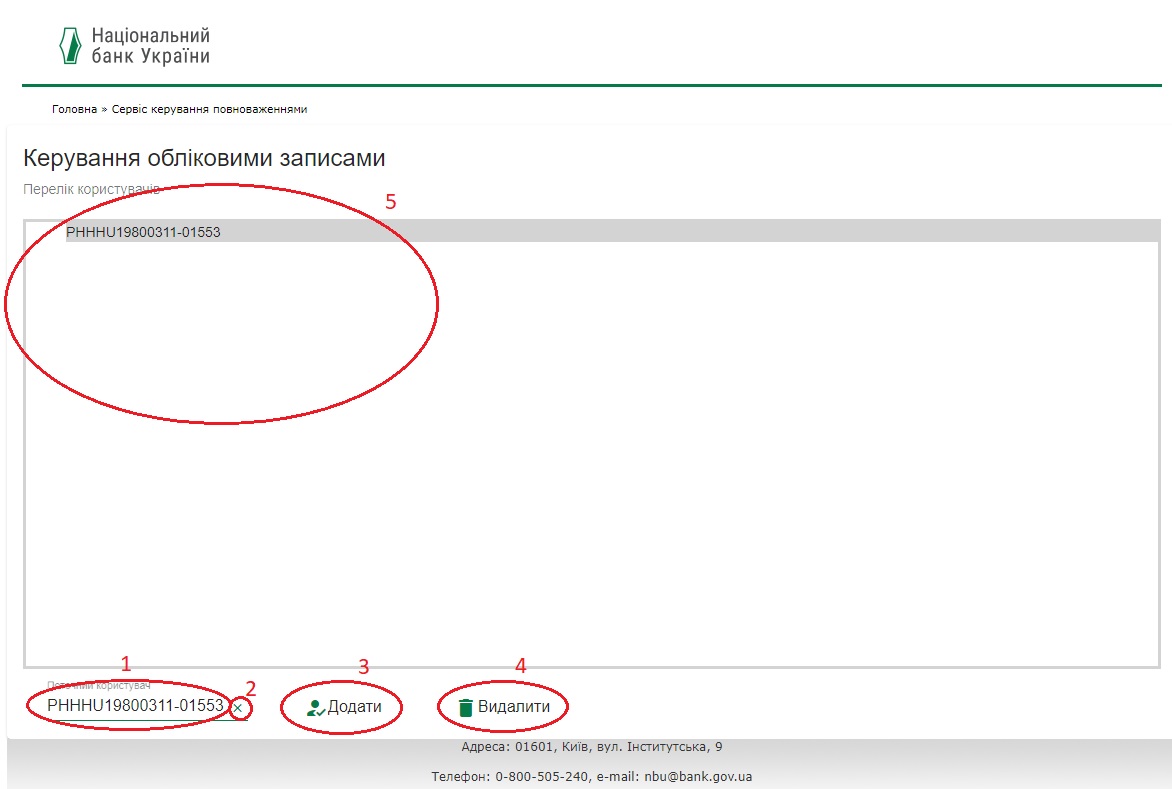 Перелік раніше створених користувачів банку відображено в списку 5;Створення нового облікового запису виконується шляхом введення ідентифікатора  персоніфікованого сертифіката користувача в поле 1 і натисканням кнопки 3 після цього;Видалення існуючого облікового запису виконується шляхом вибору ідентифікатора  персоніфікованого сертифіката користувача в списку 5 і натисканням кнопки 4 після цього.Робота з ролями за допомогою відповідної ВЕБ сторінки.Для роботи з ВЕБ сторінкою має використовуватись сертифікат типу ADR, адміністратор керування повноваженнями. Сторінку розміщено за посиланням https://app-certman01/certManagerApp/AdmRoles.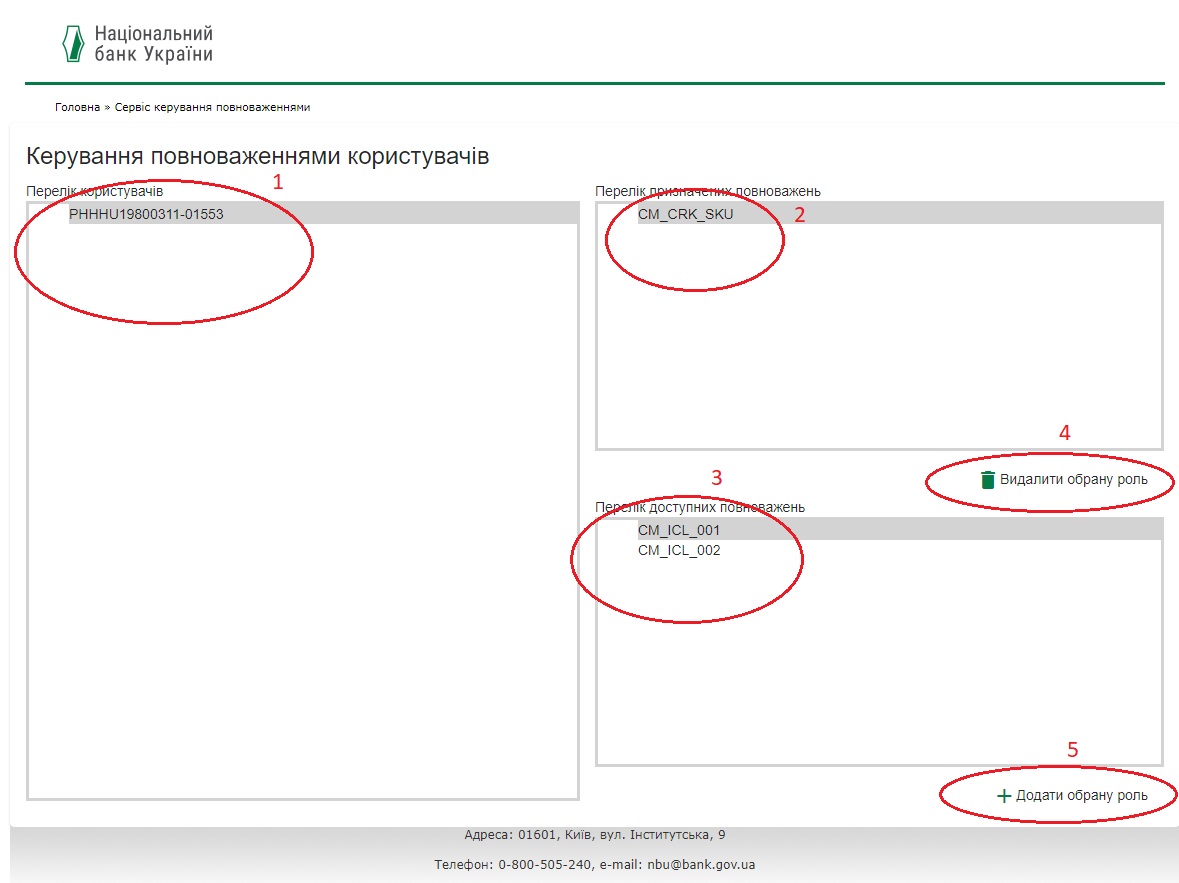 Перелік раніше створених користувачів банку відображено в списку 1;Перелік ролей (повноважень) доступних до призначення відображено в списку 3;Перелік ролей для обраного облікового запису відображено в списку 2;Для призначення необхідних повноважень необхідно виконати наступні діїїОбрати обліковий запис зі списку 1;Обрати необхідну роль зі списку 2;Натиснути кнопку 5.Для відкликання ролі неохідно виконати наступні дії:Обрати обліковий запис зі списку 1;Обрати роль яку необхідно відкликати зі списку 3;Натиснути кнопку 4.Додаток 2Інформація про відповіді від веб-сервісу, що може отримати клієнт у разі не успішної обробки запиту в залежності від етапу{“payload” : ”EFycmF5T2ZURVNUVEFCIHhtbG5zOmk9Imh0dHA6Ly93d3cudzMub3JnLzIwMDEvWE1MU2NoZW1hLWluc3RhbmNlIiB4bWxucz0iaHR0cDovL3NjaGVtYXMuZGF0YWNvbnRyYWN0Lm9yZy8yMDA0LzA3L0NyZWRSZWVzdHJfREJNb2RlbCI-PFRFU1RUQUIgaTp0eXBlPSJURVNUVEFC”,“protected” : ”NDwvVEFCX0lEPjxUQUJfVEVYVD7QnNCG0JrQntCb0JDQh9CE0pA8L1RBQl9URVhUPjwvVEVTVFRBQj48VEVTVFRBQiBpOnR5cGU9IlRFU1RUQUIiPjxUQUJ”,“signature” : “NCG0JrQntCb0JDQh9CE0pA8L1RBQl9URVhUPjwvVEVT”}Найменування реквізитуЗмістЗначенняalgКриптографічний алгоритм який використано при створенні JWS об'єктуRS512typТип серіалізації JWSJOSE+JSONctyТип контенту JWS об'єктуapplication/jsonx5cМасив строк, що містить один елемент, а саме: закодоване за допомогою Base64 кодування DER значення сертифіката, яке містить відкритий ключ, відповідний використаному для підпису закритому ключу.Приклад:[“MIIHBDCCBOygAwIBAgIUBr3………IWD6NEdQyzpoxTCAdVXag56zqjLn”]kidІдентифікатор ключа користувача, що був  використаний для підписуXRxxCRKnnndateOperДата створення повідомленняДата у форматі D(19)appIdУнікальний код задачіCRKTLS 1.31TLS_AES_256_GCM_SHA3842TLS_AES_128_СCM_SHA2563TLS_AES_128_GCM_SHA256TLS 1.21ECDHE_ECDSA_WITH_AES_256_GCM_SHA3842ECDHE_RSA_WITH_AES_256_GCM_SHA3843DHE_RSA_WITH_AES_256_GCM_SHA3844ECDHE_ECDSA_WITH_AES_128_GCM_SHA2565ECDHE_RSA_WITH_AES_128_GCM_SHA2566DHE_RSA_WITH_AES_128_GCM_SHA256GET cr_server/cr_reestr_jws/api/v2/xxxxContent-Type: application/jsonGET cr_server/cr_reestr_jws /api/v2/xxxx/nnnn Content-Type: application/jsonPOST cr_server/cr_reestr_jws /api/v2/xxxx Content-Type: application/json{“payload” : ”EFycmF5T2ZURVNUVEFCIHhtbG5zOmk9Imh0dHA6Ly93d3cudzMub3JnLzIwMDEvWE1MU2NoZW1hLWluc3RhbmNlIiB4bWxucz0iaHR0cDovL3NjaGVtYXMuZGF0YWNvbnRyYWN0Lm9yZy8yMDA0LzA3L0NyZWRSZWVzdHJfREJNb2RlbCI-PFRFU1RUQUIgaTp0eXBlPSJURVNUVEFC”,“protected” : ”NDwvVEFCX0lEPjxUQUJfVEVYVD7QnNCG0JrQntCb0JDQh9CE0pA8L1RBQl9URVhUPjwvVEVTVFRBQj48VEVTVFRBQiBpOnR5cGU9IlRFU1RUQUIiPjxUQUJ”,“header” : null,“signature” : “NCG0JrQntCb0JDQh9CE0pA8L1RBQl9URVhUPjwvVEVT”}PUT cr_server/cr_reestr_jws /api/v2/xxxx/nnnnContent-Type: application/json{“payload” : ”EFycmF5T2ZURVNUVEFCIHhtbG5zOmk9Imh0dHA6Ly93d3cudzMub3JnLzIwMDEvWE1MU2NoZW1hLWluc3RhbmNlIiB4bWxucz0iaHR0cDovL3NjaGVtYXMuZGF0YWNvbnRyYWN0Lm9yZy8yMDA0LzA3L0NyZWRSZWVzdHJfREJNb2RlbCI-PFRFU1RUQUIgaTp0eXBlPSJURVNUVEFC”,“protected” : ”NDwvVEFCX0lEPjxUQUJfVEVYVD7QnNCG0JrQntCb0JDQh9CE0pA8L1RBQl9URVhUPjwvVEVTVFRBQj48VEVTVFRBQiBpOnR5cGU9IlRFU1RUQUIiPjxUQUJ”,“header” : null,“signature” : “NCG0JrQntCb0JDQh9CE0pA8L1RBQl9URVhUPjwvVEVT”}Тип данихФормат данихОпис вимог до подання типу данихМожливі допустимі значенняСимвольний StringC(10), або С(3:25)Набуває значення набір (рядок) символів у вигляді а) C(Y) де Y-максимальна кількість символів, або C(X:Y) де X-мінімальна кількість символів,Y-максимальна кількість символів“asdf”  “ddf%#_ “  “         “ “23456”  “1900-02-15” “0” null.Числовий NumberN(2) або N(7,4)Набуває значення «число» у вигляді N(2), де 2-ціле число де кількість цифр у числі не більше 2 або N(7,4) де 7- ціле число де кількість цифр у числі не більше 7 та кількість цифр у числі після крапки не більше 4.1 2   324   -526    125.25  0.0000578, додатково може бути розширене значенням null.Логічний BooleanBНабуває одного з визначеного переліку значень true або falsetrue, false, додатково може бути розширене значенням null.Дата, ISO 8601 DateD(10)Набуває значення у форматі “YYYY-MM-DD”, де: YYYY – рік (чотири цифри), MM –місяць (дві цифри), DD – день (дві цифри). Наприклад: 2015-05-19 означає 19 травня 2015 року“1900-02-15” “2000-08-24”, додатково може бути розширене значенням null.Дата, ISO 8601 DateD(10)Набуває значення у форматі “YYYY-MM-DD”, де: YYYY – рік (чотири цифри), MM –місяць (дві цифри), DD – день (дві цифри). Наприклад: 2015-05-19 означає 19 травня 2015 року“1900-02-15” “2000-08-24”, додатково може бути розширене значенням null.Комбіновані дата й час, ISO 8601 DateD(19)Набуває значення у форматі “yyyy-MM-ddTHH:mm:ss ”, де: yyyy – рік (чотири цифри), MM – місяць (дві цифри), dd – день (дві цифри), HH –годин,mm – хвилин, ss – секунд Наприклад: 2015-05-19 означає 19 травня 2015 року 2015-05-19T15:22:37“2015-05-19T15:22:37”, в деяких випадках може містити долі секунд [sssss], додатково може бути розширене значенням null.Тип запитуОпис запитуКод стану HTTPІнформація про відповідьGETЗапит на отримання інформації про дані надіслані банком200Відповідь містить код стану HTTP та інформацію про дані надіслані банком у вигляді підписаного JWS об’єкта.GET за конкретним idЗапит на отримання інформації за конкретним id200Відповідь містить код стану HTTP та інформацію про конкретний запис у вигляді підписаного JWS об’єкта.POSTСтворення нового запису201Відповідь містить код стану HTTP та квитанцію з результатом виконання операції; квитанція надається у вигляді підписаного JWS об’єкта.PUTРедагування існуючого запису200Відповідь містить код стану HTTP та квитанцію з результатом виконання операції; квитанція надається у вигляді підписаного JWS об’єкта.HTTP/1.1 412 PreconditionFailedContent-Type: application/json{"errMessage":"The signature of this data is corrupted or invalid"}HTTP/1.1 200 OKContent-Type: application/jsonTransactionId: 563504SessionId: fa5e40ee5de79b62821ec3b17fc54da84039e3684f21cf15dad65adbf93c5ae7{“payload” : ”lc3REYXRhMTwvVEFCX1RFWFQ-PC9URVNUVEFCPjxURVNUVEFCIGk6dHlwZT0iVEVTVFRBQiI-PFRBQl9EQVQ-MjAxNy0wNi0wOFQxNjozNjoyOS45OTk3MzM0KzAzOjAwPC9”,“protected” : ”QUJfVEVYVD7QnNCG0JrQntCb0JDQh9CE0pA8L1RBQl9URVhUPjwvVEVTVFRBQj48VEVTVFRBQiBpOnR5cGU9IlRFU1RUQUIiPjxUQU”,“signature” : “NlIiB4bWxcz0iaHR0cDovL3NjaGVtYXMuZGF0YWNvbnRyYWN0Lm9yZy8yMDA0L”}№з/пЗміст реквізитуНайменування реквізиту Тип (макс.дов-жина)Обов’язковість заповненняПримітки1Унікальний ідентифікатор сесії, в якій було оброблено інформаціюsession_idС(100)+2Адреса вебсервіса, яким було оброблено інформаціюweb_service_urlC(100)+3Http метод запитуhttp_methodC(15)+4IP адреса з якої було здійснено запитclient_ipC(15)+5Унікальний ідентифікатор SSL сертифіката користувача який здійснював запитclient_cert_idC(50)+6Код помилкиgeneral_err_codeN(20)+Загальний код помилки отриманий за результатами обробки запиту. Можливі значення: 0 – оброблено без помилок; 1 – оброблено з помилками (інформація не прийнята); 2 – оброблено з помилками (інформація прийнята частково. Див. п. 10.3 опису структури result_kvi).7Код стану HTTPgeneral_http_status_codeN(3)+Частина першого рядка відповіді сервера при запитах по протоколу HTTP (HttpStatusCode).8Коментарgeneral_err_commentC(250)+Загальний коментар за результатами обробки запиту.9Дата та час формування квитанціїkvi_dateD(19)+Дата та час у форматі YYYY-MM-DDThh:mm:ss[.sssss]10. Реєстр результатів виконання операцій в рамках запиту. Структура (елемент) result_kvi.10. Реєстр результатів виконання операцій в рамках запиту. Структура (елемент) result_kvi.10. Реєстр результатів виконання операцій в рамках запиту. Структура (елемент) result_kvi.10. Реєстр результатів виконання операцій в рамках запиту. Структура (елемент) result_kvi.10. Реєстр результатів виконання операцій в рамках запиту. Структура (елемент) result_kvi.10. Реєстр результатів виконання операцій в рамках запиту. Структура (елемент) result_kvi.10.1Порядковий номер запису у повідомленіorderNumN(20)+Дорівнює значенню orderNum в повідомленнях про забезпечення/ кредитні операції від банку.10.2Унікальний код Боржника/забезпечення/кредитної операції.reestr_idN(20)+Унікальний код Боржника/забезпечення/кредитної операції, наданий Реєстром під час першого успішного прийому інформації.10.3Код помилки за операцієюerr_codeN(20)+Можливі значення:0 – операцію оброблено без помилок;1 – операцію оброблено з помилками (інформація за даною операцією не прийнята).10.4Коментар до виконання операціїerr_commentC(250)+Код помилки відповідно до описів контролів за об’єктами:https://bank.gov.ua/files/Taxonomy/Controls_customePp.xlsxhttps://bank.gov.ua/files/Taxonomy/Controls_customerLp.xlsxhttps://bank.gov.ua/files/Taxonomy/Controls_pledge.xlsxhttps://bank.gov.ua/files/Taxonomy/Controls_credit.xlsx10.5Дата та час здійснення операції (з мілісекундами)err_dateD(19)+YYYY-MM-DDThh:mm:ss.sssss{  "session_id": "7c405ab9ed0f6bd3a10892b7f6fdc0d6e373d00c68bad4ee5a56c5c675be45d9",  "web_service_url": "https://i0crk1/cr_reestr_jws/api/v2/xxxx",  "client_ip": "172.22.1.123",  "client_cert_id": "XRxxiiinnn",  "general_err_code": 2,  "general_http_status_code": 200,  "general_err_comment": "Коментар за результатами роботи сервісу",  "kvi_date": "2017-10-02T16:57:42.8452978",  "result_kvi": [    {      "orderNum": 1,      "reestr_id": 10,      "err_code": 0,      "err_comment": "05414.030000.0021.030000.0007",      "err_date": "2017-10-02T16:57:42.851803"    },    {      "orderNum": 2,      "reestr_id": 0,      "err_code": 1,      "err_comment": "05415.030000.0027.030000.0028",      "err_date": "2017-10-02T16:57:42.851803"    },    {      "orderNum": 3,      "reestr_id": 12,      "err_code": 0,      "err_comment": "00004.030000.0007.030000.0007",      "err_date": "2017-10-02T16:57:42.851803"    }  ]}Код виду документаВид документа, який використовувався для заповнення реквізиту «Ідентифікатор Боржника»Фізична особаФізична особа11Реєстраційний номер облікової картки платника податків12Унікальний номер запису в Єдиному державному демографічному реєстрі14Паспорт громадянина України (у вигляді книжечки)15Паспорт громадянина України для виїзду за кордон16Дипломатичний паспорт України17Службовий паспорт України18Посвідчення особи моряка19Посвідчення члена екіпажу20Посвідчення особи на повернення в Україну21Тимчасове посвідчення громадянина України31Ідентифікаційний номер у країні постійного місця проживання (для нерезидента)32Паспорт громадянина іншої країни (для нерезидента)33Присвоєний банком умовний код для цілей складання статистичної звітності49Інший документЮридична особаЮридична особа11Реєстраційний номер облікової картки платника податків (для ФОП)12Унікальний номер запису в Єдиному державному демографічному реєстрі (для ФОП)14Паспорт громадянина України у вигляді книжечки (для ФОП)51Унікальний ідентифікаційний номер юридичної особи в Єдиному державному реєстрі підприємств та організацій України (код ЄДРПОУ)61Ідентифікаційний код відповідно до вимог законодавства країни – місця реєстрації юридичної особи (для нерезидента)62Присвоєний банком умовний код для цілей складання статистичної звітності99Інший документ{    "data": {		"codMan": 7,		"isRez": true,		"inn": "1234567890",		"codDocum": 11,		"codK020":  "1234567890",		"fio": {					"firstName": "ІВАН",					"lastName": "ТКАЧУК",					"middleName": "ТАРАСОВИЧ"		},		"birthDay": "1996-02-29",		"document": [						{							"typeD": 1,							"seriya": "AA",							"nomerD": "012345",							"dtD": "2017-01-24"						},						{							"typeD": 2,							"seriya": "SS",							"nomerD": "01234567",							"dtD": "2017-01-24"						},						{							"typeD": 3,							"seriya": "19910824-00026",							"nomerD": "012345678",							"dtD": "2017-01-24"						}					],		"address": {					 "codRegion" : "11",					 "area" : "абвгдЯЇЄ",					 "zip" : "00001",					 "city" : "село Яблунівка",					 "streetAddress": "21 Друга вулиця",			  		 "houseNo": "5А/7",					 "adrKorp": "секція 1",					 "flatNo": "кв. 11,12"					}, 		"education": [4,5],		"organization": [					{						"typeW": 1,						"codEdrpou": "WN/5-12.34567890",						"nameW": "New Production"					},					{						"typeW": 2,						"codEdrpou": "87654321",						"nameW": "Підприємець"					}				],		"profit": {					"real6month" : 17999,					"noreal6month" : null		},		"family": { 					"status": true,					"members": 4		},		"k060": ["02", "07"],		"isKr": 0		}}№з/пЗміст реквізитуЗміст реквізитуІдентифікатор параметру (реквізиту)Найменування реквізиту Тип (макс.дов-жина)Обов’язковість заповненняПримітки1Унікальний код БоржникаУнікальний код Боржника0001codManN(20)+Реквізит набуває значеня:0 – якщо інформація про Боржника надається вперше;Унікальний код Боржника, наданий Реєстром під час першого успішного прийому інформації про Боржника.2. Прізвище, ім’я, по батькові фізичної особи. Структура (елемент) fio.2. Прізвище, ім’я, по батькові фізичної особи. Структура (елемент) fio.2. Прізвище, ім’я, по батькові фізичної особи. Структура (елемент) fio.2. Прізвище, ім’я, по батькові фізичної особи. Структура (елемент) fio.2. Прізвище, ім’я, по батькові фізичної особи. Структура (елемент) fio.2. Прізвище, ім’я, по батькові фізичної особи. Структура (елемент) fio.2. Прізвище, ім’я, по батькові фізичної особи. Структура (елемент) fio.2. Прізвище, ім’я, по батькові фізичної особи. Структура (елемент) fio.2.1ПрізвищеПрізвище0002lastNameC(100)+2.2Ім’яІм’я0003firstNameC(100)+2.3По батьковіПо батькові0004middleNameC(100)+У разі відсутності зазначається null. (див. приклади).3Ознака резидентностіОзнака резидентності0005isRezB+ Реквізит набуває значеня:true - особа є резидентом;false - особа є нерезидентом.4Ідентифікатор Боржника Ідентифікатор Боржника 0006innC(50)+Реквізит набуває значення відповідно до п. 12.2 цих ТУ.5Код виду документаКод виду документа0007codDocumN(2)+Реквізит набуває значення відповідно до п. 12.3 цих ТУ.6Код Боржника за некласифікованим реквізитом К020Код Боржника за некласифікованим реквізитом К0200008codK020C(50)+7Дата народженняДата народження0009birthDayD(10)+Див. п. 10 8. Документ що посвідчує особу. Структура (елемент) document. Якщо документів кілька, то поля з 8.1. по 8.4. повторюються. Пояснення до заповнення та обробки значень елементу надані в п. 13.413.413.412.4.8. Документ що посвідчує особу. Структура (елемент) document. Якщо документів кілька, то поля з 8.1. по 8.4. повторюються. Пояснення до заповнення та обробки значень елементу надані в п. 13.413.413.412.4.8. Документ що посвідчує особу. Структура (елемент) document. Якщо документів кілька, то поля з 8.1. по 8.4. повторюються. Пояснення до заповнення та обробки значень елементу надані в п. 13.413.413.412.4.8. Документ що посвідчує особу. Структура (елемент) document. Якщо документів кілька, то поля з 8.1. по 8.4. повторюються. Пояснення до заповнення та обробки значень елементу надані в п. 13.413.413.412.4.8. Документ що посвідчує особу. Структура (елемент) document. Якщо документів кілька, то поля з 8.1. по 8.4. повторюються. Пояснення до заповнення та обробки значень елементу надані в п. 13.413.413.412.4.8. Документ що посвідчує особу. Структура (елемент) document. Якщо документів кілька, то поля з 8.1. по 8.4. повторюються. Пояснення до заповнення та обробки значень елементу надані в п. 13.413.413.412.4.8. Документ що посвідчує особу. Структура (елемент) document. Якщо документів кілька, то поля з 8.1. по 8.4. повторюються. Пояснення до заповнення та обробки значень елементу надані в п. 13.413.413.412.4.8. Документ що посвідчує особу. Структура (елемент) document. Якщо документів кілька, то поля з 8.1. по 8.4. повторюються. Пояснення до заповнення та обробки значень елементу надані в п. 13.413.413.412.4.8.18.1Тип документа0010typeDN(1)+Реквізит набуває значення:1- паспорт громадянина України у вигляді книжечки;2 - паспорт громадянина України для виїзду за кордон, 3 - паспорт громадянина України у вигляді ID картки;4 - Інше. 8.28.2Серія документа0011seriyaC(20)+Якщо тип документа (typeD = 3), зазначається унікальний номер запису в Єдиному державному демографічному реєстрі. У разі відсутності реквізит набуває значення null. (див. приклади).8.38.3Номер документа0012nomerDС(20)+8.48.4Дата видачі документа0013dtDD(10)+9. Адреса реєстрації. Структура (елемент) address. 9. Адреса реєстрації. Структура (елемент) address. 9. Адреса реєстрації. Структура (елемент) address. 9. Адреса реєстрації. Структура (елемент) address. 9. Адреса реєстрації. Структура (елемент) address. 9. Адреса реєстрації. Структура (елемент) address. 9. Адреса реєстрації. Структура (елемент) address. 9. Адреса реєстрації. Структура (елемент) address. 9.19.1Код регіону0014codRegionC(2)+У разі відсутності зазначається null.9.29.2Район0015areaC(100)+У разі відсутності зазначається null.9.39.3Поштовий індекс0016zipС(10)+9.49.4Назва населеного пункту 0017cityC(254)+9.59.5Вулиця0018streetAddressC(254)+У разі відсутності зазначається null.9.69.6Будинок0019houseNoC(50)+У разі відсутності зазначається null.9.79.7Корпус (споруда)0020adrKorpC(50)+У разі відсутності зазначається null.9.89.8Квартира0021flatNoC(50)+У разі відсутності зазначається null.1010Код країни реєстрації0022countryCodNerezC(3)+Зазначається код країни – місця реєстрації.1111Освіта0023educationN(1)Якщо освіт кілька, то значення вказуються через знак “,”. Якщо інформація про освіту відсутня, то реквізит набуває значення null (див. приклади). Пояснення до заповнення та обробки значень елементу надані в п. 13.412. Місце роботи Боржника. Структура (елемент) organization. Якщо місць роботи кілька, то поля з 12.1. по 12.3. повторюються. Якщо у Боржника не має місця роботи, структура (елемент) organization не зазначається. Пояснення до заповнення та обробки значень структури (елементу) organization надані в п. 13.4.12. Місце роботи Боржника. Структура (елемент) organization. Якщо місць роботи кілька, то поля з 12.1. по 12.3. повторюються. Якщо у Боржника не має місця роботи, структура (елемент) organization не зазначається. Пояснення до заповнення та обробки значень структури (елементу) organization надані в п. 13.4.12. Місце роботи Боржника. Структура (елемент) organization. Якщо місць роботи кілька, то поля з 12.1. по 12.3. повторюються. Якщо у Боржника не має місця роботи, структура (елемент) organization не зазначається. Пояснення до заповнення та обробки значень структури (елементу) organization надані в п. 13.4.12. Місце роботи Боржника. Структура (елемент) organization. Якщо місць роботи кілька, то поля з 12.1. по 12.3. повторюються. Якщо у Боржника не має місця роботи, структура (елемент) organization не зазначається. Пояснення до заповнення та обробки значень структури (елементу) organization надані в п. 13.4.12. Місце роботи Боржника. Структура (елемент) organization. Якщо місць роботи кілька, то поля з 12.1. по 12.3. повторюються. Якщо у Боржника не має місця роботи, структура (елемент) organization не зазначається. Пояснення до заповнення та обробки значень структури (елементу) organization надані в п. 13.4.12. Місце роботи Боржника. Структура (елемент) organization. Якщо місць роботи кілька, то поля з 12.1. по 12.3. повторюються. Якщо у Боржника не має місця роботи, структура (елемент) organization не зазначається. Пояснення до заповнення та обробки значень структури (елементу) organization надані в п. 13.4.12. Місце роботи Боржника. Структура (елемент) organization. Якщо місць роботи кілька, то поля з 12.1. по 12.3. повторюються. Якщо у Боржника не має місця роботи, структура (елемент) organization не зазначається. Пояснення до заповнення та обробки значень структури (елементу) organization надані в п. 13.4.12. Місце роботи Боржника. Структура (елемент) organization. Якщо місць роботи кілька, то поля з 12.1. по 12.3. повторюються. Якщо у Боржника не має місця роботи, структура (елемент) organization не зазначається. Пояснення до заповнення та обробки значень структури (елементу) organization надані в п. 13.4.12.112.1Тип роботодавця0024typeWN(1)+Реквізит набуває значення:1 – роботодавець – юридична особа;2 – роботодавець – фізична особа – суб’єкт підприємницької діяльності.12.212.2Ідентифікатор роботодавця0025codEdrpouC(50)12.312.3Найменування роботодавця0026nameWC(254)+13. Дані про дохід Боржника. Структура (елемент) profit. 13. Дані про дохід Боржника. Структура (елемент) profit. 13. Дані про дохід Боржника. Структура (елемент) profit. 13. Дані про дохід Боржника. Структура (елемент) profit. 13. Дані про дохід Боржника. Структура (елемент) profit. 13. Дані про дохід Боржника. Структура (елемент) profit. 13. Дані про дохід Боржника. Структура (елемент) profit. 13. Дані про дохід Боржника. Структура (елемент) profit. 13.113.1Підтверджений дохід Боржника 0027real6monthN(32)+Ціле число у копійках. Реквізит набуває значення:число більше 0;0 - дохід у Боржника відсутній;null - дані про дохід від боржника не вимагаються (до прикладу оцінка кредитного ризику здійснюється на груповій основі, (див. приклади).-100 - Боржник зобов’язаний надати дані але не надав (не оновив).13.213.2Непідтверджений дохід Боржника0028noreal6monthN(32)+Ціле число у копійках.Реквізит набуває значення:число більше 0;число 0 - дохід у Боржника відсутній;null - дані про дохід від боржника не вимагаються (до прикладу оцінка кредитного ризику здійснюється на груповій основі, (див. приклади).-100 - Боржник зобов’язаний надати дані але не надав (не оновив). 14. Сімейний стан Боржника та кількість осіб, що перебувають на його утриманні. Структура (елемент) family.14. Сімейний стан Боржника та кількість осіб, що перебувають на його утриманні. Структура (елемент) family.14. Сімейний стан Боржника та кількість осіб, що перебувають на його утриманні. Структура (елемент) family.14. Сімейний стан Боржника та кількість осіб, що перебувають на його утриманні. Структура (елемент) family.14. Сімейний стан Боржника та кількість осіб, що перебувають на його утриманні. Структура (елемент) family.14. Сімейний стан Боржника та кількість осіб, що перебувають на його утриманні. Структура (елемент) family.14. Сімейний стан Боржника та кількість осіб, що перебувають на його утриманні. Структура (елемент) family.14. Сімейний стан Боржника та кількість осіб, що перебувають на його утриманні. Структура (елемент) family.14.114.1Сімейний стан Боржника0029statusB+Реквізит набуває значення: true – одружений /заміжня;false – неодружений /незаміжня;null-інформація відсутня, (див. приклади). 14.214.2Кількість осіб, що перебувають на утриманні Боржника0030membersN(2)+Реквізит набуває значення:число більше 0;0;null - інформація відсутня, (див. приклади).1515Тип пов’язаної з банком особи0031k060C(2)+Якщо особі присвоєно кілька кодів типу пов’язаної з банком особи то коди зазначаються з використанням розділового знака “,” (кома).1616Ознака використання даних для Кредитного Реєстрі Національного банку України0032isKrN(1)+Реквізит набуває значення:0 – дані не використовуються у Кредитному реєстрі;1 – дані використовуються у Кредитному реєстрі.Див. “Правила формування реквізитів повідомлень (запиту)“.№з/п№з/пЗміст реквізитуІдентифікатор параметру (реквізиту)Найменування реквізиту Тип (макс.дов-жина)Обов’язковість заповненняПримітки11Унікальний код Боржника0001codManN(20)+Реквізит набуває значення:0 – інформація про Боржника надається вперше;Унікальний код Боржника, наданий Реєстром під час першого успішного прийому інформації про Боржника.22Повне найменування Боржника0002nameUrC(254)+33Резидентність особи0003isRezB+ Реквізит набуває значення:true – особа є резидентом;false – особа є нерезидентом.44Ідентифікатор Боржника 0004codEdrpouC(50)+Реквізит набуває значення відповідно до п. 12.2 цих ТУ.5 5 Код виду документа0005codDocumN(2)+Реквізит набуває значення відповідно до п. 12.3 цих ТУ.66Код Боржника за некласифікованим реквізитом К0200006codK020C(50)+77Дата державної реєстрації0007registryDayD(10)+Зазначається дата державної реєстрації юридичної особи.88Номер державної реєстрації0008numberRegistryC(32)+Зазначається номер державної реєстрації юридичної особи.99Вид економічної діяльності0009k110C(5)+Реквізит набуває значення з довідника K110.1010Період0010ec_yearD(10)+Зазначається рік (маркетинговий рік), за який визначено вид економічної діяльності. У разі відсутності зазначається null.1111Код країни реєстрації0011countryCodNerezC(3)+Зазначається код країни – місця реєстрації.12. Розмір фінансових показників діяльності Боржника. Структура (елемент) finPerformance. Інформація щодо фінансових показників надається в тис.грн.12. Розмір фінансових показників діяльності Боржника. Структура (елемент) finPerformance. Інформація щодо фінансових показників надається в тис.грн.12. Розмір фінансових показників діяльності Боржника. Структура (елемент) finPerformance. Інформація щодо фінансових показників надається в тис.грн.12. Розмір фінансових показників діяльності Боржника. Структура (елемент) finPerformance. Інформація щодо фінансових показників надається в тис.грн.12. Розмір фінансових показників діяльності Боржника. Структура (елемент) finPerformance. Інформація щодо фінансових показників надається в тис.грн.12. Розмір фінансових показників діяльності Боржника. Структура (елемент) finPerformance. Інформація щодо фінансових показників надається в тис.грн.12. Розмір фінансових показників діяльності Боржника. Структура (елемент) finPerformance. Інформація щодо фінансових показників надається в тис.грн.12. Розмір фінансових показників діяльності Боржника. Структура (елемент) finPerformance. Інформація щодо фінансових показників надається в тис.грн.12.112.1Показник сукупного обсягу реалізації (SALES)0012salesN(32)+У разі відсутності зазначається null.12.212.2Показник фінансового результату від операційної діяльності (EBIT)0013ebitN(32)+У разі відсутності зазначається null.12.312.3Показник фінансового результату від звичайної діяльності до оподаткування фінансових витрат і нарахування амортизації (EBITDA)0014ebitdaN(32)+У разі відсутності зазначається null.12.412.4Показник концентрації залучених коштів (TOTAL NET DEBT)0015totalDebtN(32)+У разі відсутності зазначається null.1313Приналежність Боржника до групи юридичних осіб, які перебувають під спільним контролем0016isMemberB+Реквізит набуває значення: true-так;false-ні; null - Боржник – фізична особа - суб’єкт підприємницької діяльності.1414Статус участі Боржника в групі0017isControllerB+Реквізит набуває значення:true – материнська компанія/контролер; false – учасник; null - Боржник не входить до групи юридичних осіб (тобто isMember має значення false) або Боржник є фізичною особою - суб’єктом підприємницької діяльності.15. Реєстр юридичних осіб, які входять до групи юридичних осіб, які перебувають під спільним контролем. Структура (елемент) groupUr. Якщо Боржник-юридична особа не входить до групи юридичних осіб, структура (елемент) groupUr не зазначається. Якщо учасників кілька, структура (елемент) groupUr повторюється. Пояснення до заповнення та обробки значень елементу надані в п. 14.4.15. Реєстр юридичних осіб, які входять до групи юридичних осіб, які перебувають під спільним контролем. Структура (елемент) groupUr. Якщо Боржник-юридична особа не входить до групи юридичних осіб, структура (елемент) groupUr не зазначається. Якщо учасників кілька, структура (елемент) groupUr повторюється. Пояснення до заповнення та обробки значень елементу надані в п. 14.4.15. Реєстр юридичних осіб, які входять до групи юридичних осіб, які перебувають під спільним контролем. Структура (елемент) groupUr. Якщо Боржник-юридична особа не входить до групи юридичних осіб, структура (елемент) groupUr не зазначається. Якщо учасників кілька, структура (елемент) groupUr повторюється. Пояснення до заповнення та обробки значень елементу надані в п. 14.4.15. Реєстр юридичних осіб, які входять до групи юридичних осіб, які перебувають під спільним контролем. Структура (елемент) groupUr. Якщо Боржник-юридична особа не входить до групи юридичних осіб, структура (елемент) groupUr не зазначається. Якщо учасників кілька, структура (елемент) groupUr повторюється. Пояснення до заповнення та обробки значень елементу надані в п. 14.4.15. Реєстр юридичних осіб, які входять до групи юридичних осіб, які перебувають під спільним контролем. Структура (елемент) groupUr. Якщо Боржник-юридична особа не входить до групи юридичних осіб, структура (елемент) groupUr не зазначається. Якщо учасників кілька, структура (елемент) groupUr повторюється. Пояснення до заповнення та обробки значень елементу надані в п. 14.4.15. Реєстр юридичних осіб, які входять до групи юридичних осіб, які перебувають під спільним контролем. Структура (елемент) groupUr. Якщо Боржник-юридична особа не входить до групи юридичних осіб, структура (елемент) groupUr не зазначається. Якщо учасників кілька, структура (елемент) groupUr повторюється. Пояснення до заповнення та обробки значень елементу надані в п. 14.4.15. Реєстр юридичних осіб, які входять до групи юридичних осіб, які перебувають під спільним контролем. Структура (елемент) groupUr. Якщо Боржник-юридична особа не входить до групи юридичних осіб, структура (елемент) groupUr не зазначається. Якщо учасників кілька, структура (елемент) groupUr повторюється. Пояснення до заповнення та обробки значень елементу надані в п. 14.4.15. Реєстр юридичних осіб, які входять до групи юридичних осіб, які перебувають під спільним контролем. Структура (елемент) groupUr. Якщо Боржник-юридична особа не входить до групи юридичних осіб, структура (елемент) groupUr не зазначається. Якщо учасників кілька, структура (елемент) groupUr повторюється. Пояснення до заповнення та обробки значень елементу надані в п. 14.4.15.115.1Статус участі юридичної особи в групі0018whoIsN(1)+ Реквізит набуває значенняачення:0 – учасник;1 – материнська компанія/контролер;2 - учасник групи, якому надано гарантію.15.215.2Резидентність особи0019isRezGrB+ Реквізит набуває значення:true – особа є резидентом;false – особа є нерезидентом.15.315.3Ідентифікатор учасника групи0020codEdrpouGrC(50)+15.415.4Найменування особи0021nameUrGrC(254)+15.515.5Код країни місця реєстрації0022countryCodGrC(3)+Зазначається код країни – місця реєстрації.16. Розмір фінансових показників діяльності групи юридичних осіб, що знаходяться під спільним контролем. Структура (елемент) finPerformanceGr. Якщо Боржник - юридична особа не входить до групи юридичних осіб, то структура (елемент) finPerformanceGr не зазначається. Інформація щодо фінансових показників надається в тис.грн.16. Розмір фінансових показників діяльності групи юридичних осіб, що знаходяться під спільним контролем. Структура (елемент) finPerformanceGr. Якщо Боржник - юридична особа не входить до групи юридичних осіб, то структура (елемент) finPerformanceGr не зазначається. Інформація щодо фінансових показників надається в тис.грн.16. Розмір фінансових показників діяльності групи юридичних осіб, що знаходяться під спільним контролем. Структура (елемент) finPerformanceGr. Якщо Боржник - юридична особа не входить до групи юридичних осіб, то структура (елемент) finPerformanceGr не зазначається. Інформація щодо фінансових показників надається в тис.грн.16. Розмір фінансових показників діяльності групи юридичних осіб, що знаходяться під спільним контролем. Структура (елемент) finPerformanceGr. Якщо Боржник - юридична особа не входить до групи юридичних осіб, то структура (елемент) finPerformanceGr не зазначається. Інформація щодо фінансових показників надається в тис.грн.16. Розмір фінансових показників діяльності групи юридичних осіб, що знаходяться під спільним контролем. Структура (елемент) finPerformanceGr. Якщо Боржник - юридична особа не входить до групи юридичних осіб, то структура (елемент) finPerformanceGr не зазначається. Інформація щодо фінансових показників надається в тис.грн.16. Розмір фінансових показників діяльності групи юридичних осіб, що знаходяться під спільним контролем. Структура (елемент) finPerformanceGr. Якщо Боржник - юридична особа не входить до групи юридичних осіб, то структура (елемент) finPerformanceGr не зазначається. Інформація щодо фінансових показників надається в тис.грн.16. Розмір фінансових показників діяльності групи юридичних осіб, що знаходяться під спільним контролем. Структура (елемент) finPerformanceGr. Якщо Боржник - юридична особа не входить до групи юридичних осіб, то структура (елемент) finPerformanceGr не зазначається. Інформація щодо фінансових показників надається в тис.грн.16. Розмір фінансових показників діяльності групи юридичних осіб, що знаходяться під спільним контролем. Структура (елемент) finPerformanceGr. Якщо Боржник - юридична особа не входить до групи юридичних осіб, то структура (елемент) finPerformanceGr не зазначається. Інформація щодо фінансових показників надається в тис.грн.16.116.1Показник сукупного обсягу реалізації (SALES)0023salesGrN(32)+16.216.2Показник фінансового результату від операційної діяльності (EBIT)0024ebitGrN(32)+16.316.3Показник фінансового результату від звичайної діяльності до оподаткування фінансових витрат і нарахування амортизації (EBITDA)0025ebitdaGrN(32)+16.416.4Показник концентрації залучених коштів (TOTAL NET DEBT)0026totalDebtGrN(32)+16.516.5Клас групи0027classGrC(1)+Реквізит набуває значення: значення з довідника S080; null - при неподанні реквізиту.1717Факт приналежності Боржника до групи пов’язаних контрагентів, які несуть спільний економічний ризик0028isPartnerB+ Реквізит набуває значення: true-так; false-ні; null - Боржник – фізична особа - суб’єкт підприємницької діяльності. 18. Реєстр юридичних осіб, які належать до групи пов’язаних контрагентів, які несуть спільний економічний ризик Структура (елемент) partners. Якщо Боржник - юридична особа не входить до групи пов’язаних контрагентів, які несуть спільний економічний ризик то структура (елемент) partners не зазначається. Якщо учасників кілька, структура (елемент) partners повторюється. Пояснення до заповнення та обробки значень елементу надані в п. 14.4.18. Реєстр юридичних осіб, які належать до групи пов’язаних контрагентів, які несуть спільний економічний ризик Структура (елемент) partners. Якщо Боржник - юридична особа не входить до групи пов’язаних контрагентів, які несуть спільний економічний ризик то структура (елемент) partners не зазначається. Якщо учасників кілька, структура (елемент) partners повторюється. Пояснення до заповнення та обробки значень елементу надані в п. 14.4.18. Реєстр юридичних осіб, які належать до групи пов’язаних контрагентів, які несуть спільний економічний ризик Структура (елемент) partners. Якщо Боржник - юридична особа не входить до групи пов’язаних контрагентів, які несуть спільний економічний ризик то структура (елемент) partners не зазначається. Якщо учасників кілька, структура (елемент) partners повторюється. Пояснення до заповнення та обробки значень елементу надані в п. 14.4.18. Реєстр юридичних осіб, які належать до групи пов’язаних контрагентів, які несуть спільний економічний ризик Структура (елемент) partners. Якщо Боржник - юридична особа не входить до групи пов’язаних контрагентів, які несуть спільний економічний ризик то структура (елемент) partners не зазначається. Якщо учасників кілька, структура (елемент) partners повторюється. Пояснення до заповнення та обробки значень елементу надані в п. 14.4.18. Реєстр юридичних осіб, які належать до групи пов’язаних контрагентів, які несуть спільний економічний ризик Структура (елемент) partners. Якщо Боржник - юридична особа не входить до групи пов’язаних контрагентів, які несуть спільний економічний ризик то структура (елемент) partners не зазначається. Якщо учасників кілька, структура (елемент) partners повторюється. Пояснення до заповнення та обробки значень елементу надані в п. 14.4.18. Реєстр юридичних осіб, які належать до групи пов’язаних контрагентів, які несуть спільний економічний ризик Структура (елемент) partners. Якщо Боржник - юридична особа не входить до групи пов’язаних контрагентів, які несуть спільний економічний ризик то структура (елемент) partners не зазначається. Якщо учасників кілька, структура (елемент) partners повторюється. Пояснення до заповнення та обробки значень елементу надані в п. 14.4.18. Реєстр юридичних осіб, які належать до групи пов’язаних контрагентів, які несуть спільний економічний ризик Структура (елемент) partners. Якщо Боржник - юридична особа не входить до групи пов’язаних контрагентів, які несуть спільний економічний ризик то структура (елемент) partners не зазначається. Якщо учасників кілька, структура (елемент) partners повторюється. Пояснення до заповнення та обробки значень елементу надані в п. 14.4.18. Реєстр юридичних осіб, які належать до групи пов’язаних контрагентів, які несуть спільний економічний ризик Структура (елемент) partners. Якщо Боржник - юридична особа не входить до групи пов’язаних контрагентів, які несуть спільний економічний ризик то структура (елемент) partners не зазначається. Якщо учасників кілька, структура (елемент) partners повторюється. Пояснення до заповнення та обробки значень елементу надані в п. 14.4.18.118.1Резидентність особи0029isRezPrB+ Реквізит набуває значення: true – особа є резидентом; false – особа є нерезидентом.18.218.2Ідентифікатор пов’язаного контрагента0030codEdrpouPrC(50)+18.318.3Найменування особи0031nameUrPrC(254)+18.418.4Код країни місця реєстрації0032countryCodPrC(3)+Зазначається код країни – місця реєстрації.19. Розмір фінансових показників діяльності групи пов’язаних контрагентів, які несуть спільний економічний ризик. Структура (елемент) finPerformancePr. Якщо Боржник-юридична особа не входить до групи пов’язаних контрагентів, які несуть спільний економічний ризик то структура (елемент) finPerformancePr не зазначається. Інформація щодо фінансових показників надається в тис.грн.19. Розмір фінансових показників діяльності групи пов’язаних контрагентів, які несуть спільний економічний ризик. Структура (елемент) finPerformancePr. Якщо Боржник-юридична особа не входить до групи пов’язаних контрагентів, які несуть спільний економічний ризик то структура (елемент) finPerformancePr не зазначається. Інформація щодо фінансових показників надається в тис.грн.19. Розмір фінансових показників діяльності групи пов’язаних контрагентів, які несуть спільний економічний ризик. Структура (елемент) finPerformancePr. Якщо Боржник-юридична особа не входить до групи пов’язаних контрагентів, які несуть спільний економічний ризик то структура (елемент) finPerformancePr не зазначається. Інформація щодо фінансових показників надається в тис.грн.19. Розмір фінансових показників діяльності групи пов’язаних контрагентів, які несуть спільний економічний ризик. Структура (елемент) finPerformancePr. Якщо Боржник-юридична особа не входить до групи пов’язаних контрагентів, які несуть спільний економічний ризик то структура (елемент) finPerformancePr не зазначається. Інформація щодо фінансових показників надається в тис.грн.19. Розмір фінансових показників діяльності групи пов’язаних контрагентів, які несуть спільний економічний ризик. Структура (елемент) finPerformancePr. Якщо Боржник-юридична особа не входить до групи пов’язаних контрагентів, які несуть спільний економічний ризик то структура (елемент) finPerformancePr не зазначається. Інформація щодо фінансових показників надається в тис.грн.19. Розмір фінансових показників діяльності групи пов’язаних контрагентів, які несуть спільний економічний ризик. Структура (елемент) finPerformancePr. Якщо Боржник-юридична особа не входить до групи пов’язаних контрагентів, які несуть спільний економічний ризик то структура (елемент) finPerformancePr не зазначається. Інформація щодо фінансових показників надається в тис.грн.19. Розмір фінансових показників діяльності групи пов’язаних контрагентів, які несуть спільний економічний ризик. Структура (елемент) finPerformancePr. Якщо Боржник-юридична особа не входить до групи пов’язаних контрагентів, які несуть спільний економічний ризик то структура (елемент) finPerformancePr не зазначається. Інформація щодо фінансових показників надається в тис.грн.19. Розмір фінансових показників діяльності групи пов’язаних контрагентів, які несуть спільний економічний ризик. Структура (елемент) finPerformancePr. Якщо Боржник-юридична особа не входить до групи пов’язаних контрагентів, які несуть спільний економічний ризик то структура (елемент) finPerformancePr не зазначається. Інформація щодо фінансових показників надається в тис.грн.19.1.19.1.Показник сукупного обсягу реалізації (SALES)0033salesN(32)+У разі відсутності зазначається null.19.219.2Показник фінансового результату від операційної діяльності (EBIT)0034ebitN(32)+У разі відсутності зазначається null.19.319.3Показник фінансового результату від звичайної діяльності до оподаткування фінансових витрат і нарахування амортизації (EBITDA)0035ebitdaN(32)+У разі відсутності зазначається null.19.419.4Показник концентрації залучених коштів (TOTAL NET DEBT)00036totalDebtN(32)+У разі відсутності зазначається null.2020Факт проходження аудиту фінансової звітності00037isAuditB+ Реквізит набуває значення:true-так; false-ні; null - проведення аудиту не передбачено або Боржник – фізична особа - суб’єкт підприємницької діяльності.2121Тип пов’язаної з банком особи00038k060C(2)+Якщо особі присвоєно кілька кодів типу пов’язаної з банком особи, то коди зазначаються з використанням розділового знака “,” (кома).22. Власники істотної участі в статутному капіталі боржника – юридичної особи – фізичні особи. Структура (елемент) ownerPp. Якщо власників кілька, структура (елемент) ownerPp повторюється. Якщо Боржник - юридична особа є фізичною особою – підприємцем, то структура (елемент) ownerPp не зазначається. Пояснення до заповнення та обробки значень елементу надані в п. 14.4.22. Власники істотної участі в статутному капіталі боржника – юридичної особи – фізичні особи. Структура (елемент) ownerPp. Якщо власників кілька, структура (елемент) ownerPp повторюється. Якщо Боржник - юридична особа є фізичною особою – підприємцем, то структура (елемент) ownerPp не зазначається. Пояснення до заповнення та обробки значень елементу надані в п. 14.4.22. Власники істотної участі в статутному капіталі боржника – юридичної особи – фізичні особи. Структура (елемент) ownerPp. Якщо власників кілька, структура (елемент) ownerPp повторюється. Якщо Боржник - юридична особа є фізичною особою – підприємцем, то структура (елемент) ownerPp не зазначається. Пояснення до заповнення та обробки значень елементу надані в п. 14.4.22. Власники істотної участі в статутному капіталі боржника – юридичної особи – фізичні особи. Структура (елемент) ownerPp. Якщо власників кілька, структура (елемент) ownerPp повторюється. Якщо Боржник - юридична особа є фізичною особою – підприємцем, то структура (елемент) ownerPp не зазначається. Пояснення до заповнення та обробки значень елементу надані в п. 14.4.22. Власники істотної участі в статутному капіталі боржника – юридичної особи – фізичні особи. Структура (елемент) ownerPp. Якщо власників кілька, структура (елемент) ownerPp повторюється. Якщо Боржник - юридична особа є фізичною особою – підприємцем, то структура (елемент) ownerPp не зазначається. Пояснення до заповнення та обробки значень елементу надані в п. 14.4.22. Власники істотної участі в статутному капіталі боржника – юридичної особи – фізичні особи. Структура (елемент) ownerPp. Якщо власників кілька, структура (елемент) ownerPp повторюється. Якщо Боржник - юридична особа є фізичною особою – підприємцем, то структура (елемент) ownerPp не зазначається. Пояснення до заповнення та обробки значень елементу надані в п. 14.4.22. Власники істотної участі в статутному капіталі боржника – юридичної особи – фізичні особи. Структура (елемент) ownerPp. Якщо власників кілька, структура (елемент) ownerPp повторюється. Якщо Боржник - юридична особа є фізичною особою – підприємцем, то структура (елемент) ownerPp не зазначається. Пояснення до заповнення та обробки значень елементу надані в п. 14.4.22. Власники істотної участі в статутному капіталі боржника – юридичної особи – фізичні особи. Структура (елемент) ownerPp. Якщо власників кілька, структура (елемент) ownerPp повторюється. Якщо Боржник - юридична особа є фізичною особою – підприємцем, то структура (елемент) ownerPp не зазначається. Пояснення до заповнення та обробки значень елементу надані в п. 14.4.22.1. Прізвище, ім’я, по батькові фізичної особи. Структура (елемент) FIO.22.1. Прізвище, ім’я, по батькові фізичної особи. Структура (елемент) FIO.22.1. Прізвище, ім’я, по батькові фізичної особи. Структура (елемент) FIO.22.1. Прізвище, ім’я, по батькові фізичної особи. Структура (елемент) FIO.22.1. Прізвище, ім’я, по батькові фізичної особи. Структура (елемент) FIO.22.1. Прізвище, ім’я, по батькові фізичної особи. Структура (елемент) FIO.22.1. Прізвище, ім’я, по батькові фізичної особи. Структура (елемент) FIO.22.1.122.1.1Прізвище0039lastNameC(100)+22.1.222.1.2Ім’я0040firstNameC(100)+22.1.322.1.3По батькові0041middleNameC(100)+У разі відсутності зазначається null. (див. приклади).22.222.2Резидентність особи0042isRezB+ Реквізит набуває значення:true – особа є резидентом; false – особа є нерезидентом.22.322.3Ідентифікатор власника істотної участі0043innC(50)+22.422.4Код країни місця реєстрації0044countryCodC(3)+Зазначається код країни – місця реєстрації.22.522.5Частка прямої та опосередкованої участі власника істотної участі в статутному капіталі боржника – юридичної особи (10 і більше відсотків).0045perCentN(9)+Зазначається як ціле число, шляхом множення частки на коефіцієнт 106. Наприклад, - якщо частка становить 0,089%, то необхідно зазначити 89000; - якщо частка становить 15,0333%, то необхідно зазначити 15033300.22.6. Місце реєстрації власника істотної участі в статутному капіталі боржника – юридичної особи – фізичної особи. Структура (елемент) address.22.6. Місце реєстрації власника істотної участі в статутному капіталі боржника – юридичної особи – фізичної особи. Структура (елемент) address.22.6. Місце реєстрації власника істотної участі в статутному капіталі боржника – юридичної особи – фізичної особи. Структура (елемент) address.22.6. Місце реєстрації власника істотної участі в статутному капіталі боржника – юридичної особи – фізичної особи. Структура (елемент) address.22.6. Місце реєстрації власника істотної участі в статутному капіталі боржника – юридичної особи – фізичної особи. Структура (елемент) address.22.6. Місце реєстрації власника істотної участі в статутному капіталі боржника – юридичної особи – фізичної особи. Структура (елемент) address.22.6. Місце реєстрації власника істотної участі в статутному капіталі боржника – юридичної особи – фізичної особи. Структура (елемент) address.22.6. Місце реєстрації власника істотної участі в статутному капіталі боржника – юридичної особи – фізичної особи. Структура (елемент) address.22.6.122.6.1Код регіону0046codRegionC(2)+У разі відсутності зазначається null.22.6.222.6.2Район0047areaC(100)+У разі відсутності зазначається null.22.6.322.6.3Поштовий індекс0048zipС(10)+22.6.422.6.4Назва населеного пункту 0049cityC(254)+22.6.522.6.5Вулиця0050streetAddressC(254)+У разі відсутності зазначається null.22.6.622.6.6Будинок0051houseNoC(50)+У разі відсутності зазначається null.22.6.722.6.7Корпус (споруда)0052adrKorpC(50)+У разі відсутності зазначається null.22.6.822.6.8Квартира0053flatNoC(50)+У разі відсутності зазначається null.23. Власники істотної участі в статутному капіталі боржника – юридичної особи – юридичні особи. Структура (елемент) ownerJur. Якщо власників кілька, структура (елемент) ownerJur повторюється. Якщо Боржник - юридична особа є фізичною особою – підприємцем, то структура (елемент) ownerJur не зазначається. Пояснення до заповнення та обробки значень елементу надані в п. 14.4.23. Власники істотної участі в статутному капіталі боржника – юридичної особи – юридичні особи. Структура (елемент) ownerJur. Якщо власників кілька, структура (елемент) ownerJur повторюється. Якщо Боржник - юридична особа є фізичною особою – підприємцем, то структура (елемент) ownerJur не зазначається. Пояснення до заповнення та обробки значень елементу надані в п. 14.4.23. Власники істотної участі в статутному капіталі боржника – юридичної особи – юридичні особи. Структура (елемент) ownerJur. Якщо власників кілька, структура (елемент) ownerJur повторюється. Якщо Боржник - юридична особа є фізичною особою – підприємцем, то структура (елемент) ownerJur не зазначається. Пояснення до заповнення та обробки значень елементу надані в п. 14.4.23. Власники істотної участі в статутному капіталі боржника – юридичної особи – юридичні особи. Структура (елемент) ownerJur. Якщо власників кілька, структура (елемент) ownerJur повторюється. Якщо Боржник - юридична особа є фізичною особою – підприємцем, то структура (елемент) ownerJur не зазначається. Пояснення до заповнення та обробки значень елементу надані в п. 14.4.23. Власники істотної участі в статутному капіталі боржника – юридичної особи – юридичні особи. Структура (елемент) ownerJur. Якщо власників кілька, структура (елемент) ownerJur повторюється. Якщо Боржник - юридична особа є фізичною особою – підприємцем, то структура (елемент) ownerJur не зазначається. Пояснення до заповнення та обробки значень елементу надані в п. 14.4.23. Власники істотної участі в статутному капіталі боржника – юридичної особи – юридичні особи. Структура (елемент) ownerJur. Якщо власників кілька, структура (елемент) ownerJur повторюється. Якщо Боржник - юридична особа є фізичною особою – підприємцем, то структура (елемент) ownerJur не зазначається. Пояснення до заповнення та обробки значень елементу надані в п. 14.4.23. Власники істотної участі в статутному капіталі боржника – юридичної особи – юридичні особи. Структура (елемент) ownerJur. Якщо власників кілька, структура (елемент) ownerJur повторюється. Якщо Боржник - юридична особа є фізичною особою – підприємцем, то структура (елемент) ownerJur не зазначається. Пояснення до заповнення та обробки значень елементу надані в п. 14.4.23. Власники істотної участі в статутному капіталі боржника – юридичної особи – юридичні особи. Структура (елемент) ownerJur. Якщо власників кілька, структура (елемент) ownerJur повторюється. Якщо Боржник - юридична особа є фізичною особою – підприємцем, то структура (елемент) ownerJur не зазначається. Пояснення до заповнення та обробки значень елементу надані в п. 14.4.23.123.1Найменування особи0054nameOjC(254)+23.223.2Резидентність особи0055isRezOjB+ Реквізит набуває значення:true – особа є резидентом; false – особа є нерезидентом.23.323.3Ідентифікатор власника істотної участі0056codEdrpouOjC(50)+23.423.4Дата державної реєстрації0057registryDayOjD(10)+Якщо дату державної реєстрації нерезидента - юридичної особи визначити неможливо, то в полі зазначається умовна дата 1990-01-01.23.523.5Номер державної реєстрації0058numberRegistryOjC(32)+Якщо номер державної реєстрації нерезидента - юридичної особи визначити неможливо, то в полі зазначається "0".23.623.6Код країни місця реєстрації0059countryCodOjC(3)+Зазначається код країни – місця реєстрації.23.723.7Частка прямої та опосередкованої участі власника істотної участі в статутному капіталі боржника – юридичної особи (10 і більше відсотків).0060perCentOjN(9)+Зазначається як ціле число, шляхом множення частки на коефіцієнт 106. Наприклад, - якщо частка становить 10,78%, то необхідно зазначити 10780000; - якщо частка становить 25,05431%, то необхідно зазначити 25054310.2424Ознака використання даних для Кредитного Реєстру Національного банку України0061isKrN(1)+Реквізит набуває значення:0 – дані не використовуються у Кредитному реєстрі;1 – дані використовуються у Кредитному реєстрі.Див. “Правила формування реквізитів повідомлень (запиту)“.№з/пЗміст реквізитуІдентифікатор параметру (реквізиту)Найменування реквізиту Тип (макс.дов-жина)Обов’язковість заповненняПримітки1Порядковий номер запису у повідомлені0001orderNumN(2)+Реквізит набуває значення:ціле число від 1 до 99 включно.2Ознака особи0024flagOsobaB+Реквізит набуває значення:true – фізична особа; false – юридична особа.3Унікальний код забезпечення за кредитною операцією Боржника0002codZastavaN(20)+Реквізит набуває значення:0 – інформація про забезпечення за кредитною операцією Боржника надається вперше;Унікальний код забезпечення за кредитною операцією Боржника, наданий Реєстром під час першого успішного прийому інформації про забезпечення.4Унікальний код Боржника0003codManN(20)+Унікальний код Боржника, наданий Реєстром під час першого успішного прийому інформації про Боржника.5Номер договору застави/іпотеки, гарантії, поруки, грошового покриття0004numberPledgeC(50)+6Дата укладання договору застави/іпотеки, гарантії, поруки, грошового покриття0005pledgeDayD(10)+7Код виду забезпечення за договором0006s031C(2)+8Порядковий номер застави/іпотеки, гарантії, поруки, грошового покриття у Боржника0007orderZastavaN(15)+9Код валюти0008r030C(3)+Реквізит набуває значення:код валюти;null - укладення договору забезпечення майнових прав на депозит та подання  структури (елемента) Deposit.10Сума забезпечення згідно з договором0009sumPledgeN(32)+Ціле число, в сотих частках валюти.11Вартість забезпечення згідно з висновком суб’єкта оціночної діяльності0010pricePledgeN(32)+Реквізит набуває значення:Ціле число, в сотих частках валюти;null - дані відсутні.12Дата останньої оцінки забезпечення0011lastPledgeDayD(10)+Реквізит набуває значення:дата;null - дані відсутні.13Вид нерухомого майна0012codRealtyN(1)+Реквізит набуває значення:0 - якщо забезпечення не є нерухомим майном;1 – квартира;2 – земельна ділянка;3 індивідуальна забудова;4 – інше.14Поштовий індекс0013zipRealtyС(10)+Реквізит набуває значення:поштовий індекс;null - забезпечення не є нерухомим майном.15Загальна площа нерухомого майна0014squareRealtyN(16)+Реквізит набуває значення:ціле число, шо є множенням значення площі (м2) на коефіцієнт 104. Наприклад, - якщо значення площі становить 45,33м2, то необхідно зазначити 453300; - якщо значення площі становить 58,4444м2, то необхідно зазначити 584444;null - забезпечення не є нерухомим майном.16Сума поруки0015sumBailN(32)+Реквізит набуває значення:ціле число в копійках; null - дані відсутні. 17Сума гарантії0016sumGuaranteeN(32)+Реквізит набуває значення:ціле число в копійках;null - дані відсутні.18Середній підтверджений дохід особи, яка надала поруку/ гарантію0017real6monthN(32)+Ціле число, в копійках.Реквізит набуває значення:- число більше 0;-число 0 (дохід відсутній;- null- дані про дохід від не вимагаються;-100 - Поручитель зобов’язаний надати дані але не надав (не оновив) дані.19Регулярний непідтверджений дохід особи, яка надала поруку/гарантію0018noreal6monthN(32)+Ціле число, в копійках.Реквізит набуває значення:число більше 0;число 0 (дохід відсутній;null - дані про дохід від поручителя не вимагаються;-100 - поручитель зобов’язаний надати дані але не надав (не оновив) дані.20Факт страхування забезпечення0019flagInsurancePledgeB+Реквізит набуває значення:true – майно застраховане;false – майно не застраховане.У разі відсутності зазначається null.21. Депозити, що є предметом забезпечення. Структура (елемент) Deposit. Структура Deposit може бути або масивом значень (поля 21.1 – 21.4) при необхідності надання інформації про один або декілька депозитів або строкою зі значенням “D” - при необхідності видалити всі депозити, пов’язанні із забезпеченням. Якщо депозитів за забезпеченням декілька, то поля структури Deposit повторюються стільки разів, скільки є депозитів. Якщо предметом забезпечення не є депозити або інформація за депозитами, яка була надана раніше, не потребує змін, то структура (елемент) Deposit не зазначається.21. Депозити, що є предметом забезпечення. Структура (елемент) Deposit. Структура Deposit може бути або масивом значень (поля 21.1 – 21.4) при необхідності надання інформації про один або декілька депозитів або строкою зі значенням “D” - при необхідності видалити всі депозити, пов’язанні із забезпеченням. Якщо депозитів за забезпеченням декілька, то поля структури Deposit повторюються стільки разів, скільки є депозитів. Якщо предметом забезпечення не є депозити або інформація за депозитами, яка була надана раніше, не потребує змін, то структура (елемент) Deposit не зазначається.21. Депозити, що є предметом забезпечення. Структура (елемент) Deposit. Структура Deposit може бути або масивом значень (поля 21.1 – 21.4) при необхідності надання інформації про один або декілька депозитів або строкою зі значенням “D” - при необхідності видалити всі депозити, пов’язанні із забезпеченням. Якщо депозитів за забезпеченням декілька, то поля структури Deposit повторюються стільки разів, скільки є депозитів. Якщо предметом забезпечення не є депозити або інформація за депозитами, яка була надана раніше, не потребує змін, то структура (елемент) Deposit не зазначається.21. Депозити, що є предметом забезпечення. Структура (елемент) Deposit. Структура Deposit може бути або масивом значень (поля 21.1 – 21.4) при необхідності надання інформації про один або декілька депозитів або строкою зі значенням “D” - при необхідності видалити всі депозити, пов’язанні із забезпеченням. Якщо депозитів за забезпеченням декілька, то поля структури Deposit повторюються стільки разів, скільки є депозитів. Якщо предметом забезпечення не є депозити або інформація за депозитами, яка була надана раніше, не потребує змін, то структура (елемент) Deposit не зазначається.21. Депозити, що є предметом забезпечення. Структура (елемент) Deposit. Структура Deposit може бути або масивом значень (поля 21.1 – 21.4) при необхідності надання інформації про один або декілька депозитів або строкою зі значенням “D” - при необхідності видалити всі депозити, пов’язанні із забезпеченням. Якщо депозитів за забезпеченням декілька, то поля структури Deposit повторюються стільки разів, скільки є депозитів. Якщо предметом забезпечення не є депозити або інформація за депозитами, яка була надана раніше, не потребує змін, то структура (елемент) Deposit не зазначається.21. Депозити, що є предметом забезпечення. Структура (елемент) Deposit. Структура Deposit може бути або масивом значень (поля 21.1 – 21.4) при необхідності надання інформації про один або декілька депозитів або строкою зі значенням “D” - при необхідності видалити всі депозити, пов’язанні із забезпеченням. Якщо депозитів за забезпеченням декілька, то поля структури Deposit повторюються стільки разів, скільки є депозитів. Якщо предметом забезпечення не є депозити або інформація за депозитами, яка була надана раніше, не потребує змін, то структура (елемент) Deposit не зазначається.21. Депозити, що є предметом забезпечення. Структура (елемент) Deposit. Структура Deposit може бути або масивом значень (поля 21.1 – 21.4) при необхідності надання інформації про один або декілька депозитів або строкою зі значенням “D” - при необхідності видалити всі депозити, пов’язанні із забезпеченням. Якщо депозитів за забезпеченням декілька, то поля структури Deposit повторюються стільки разів, скільки є депозитів. Якщо предметом забезпечення не є депозити або інформація за депозитами, яка була надана раніше, не потребує змін, то структура (елемент) Deposit не зазначається.21.1Номер депозитного договору0020numDogDpС(50)+ 21.2Дата укладання депозитного договору0021dogDayDpD(10)+21.3Код валюти за депозитом0022r030DpC(3)+21.4Сума депозиту0023sumDpN(32)+№з/пЗміст реквізитуІдентифікатор параметру (реквізиту)Найменування реквізиту Тип (макс.дов-жина)Обов’язковість заповненняПримітки1Порядковий номер кредитної операції у повідомлені0001orderNumN(2)+Реквізит набуває значеня:ціле число від 1 до 99 включно.2Ознака особи0002flagOsobaB+Реквізит набуває значення:true – фізична особа; false – юридична особа.3Унікальний код кредитної операції Боржника0003codCreditN(20)+Реквізит набуває значення:0 – якщо інформація про кредитну операцію Боржника надається вперше;Унікальний код кредитної операції Боржника, наданий Реєстром під час першого успішного прийому інформації про кредитну операцію.4Унікальний код Боржника0004codManN(20)+Унікальний код Боржника, наданий Реєстром під час першого успішного прийому інформації.5Вид кредиту/наданого фінансового зобов’язання0005typeCreditN(2)+6Номер договору0006numberDogС(50)+ 7Дата укладання договору0007dogDayD(10)+8Кінцева дата погашення кредиту/наданого фінансового зобов’язання0008endDayD(10)+9Загальна сума (ліміт кредитної лінії/овердрафту) наданого фінансового зобов’язання0009sumZagalN(32)+Ціле число, в сотих частках валюти.10Код валюти0010r030C(3)+11Номінальна процентна ставка0011procCreditN(7,4)+12Сума платежів за кредитною операцією0012sumPayN(32)+Ціле число, в сотих частках валюти.13Періодичність сплати основного боргу0013periodBaseN(1)+Реквізит набуває значення: 1-щомісяця;2-щокварталу;3-раз у півроку;4-раз у рік;5-у кінці строку дії договору;6-за індивідуальним графіком.У разі відсутності зазначається null.14Періодичність сплати відсотків0014periodProcN(1)+Реквізит набуває значення: 1-щомісяця;2-щокварталу;3-раз у півроку;4-раз у рік;5-у кінці строку дії договору;6-за індивідуальним графіком.У разі відсутності зазначається null.15Строкова заборгованість (яка обліковується за балансовими рахунками) за основним боргом0015sumArrearsBaseN(32)+Ціле число, в сотих частках валюти.16Строкова заборгованість (яка обліковується за балансовими рахунками) за процентами (комісійними доходами, що відносяться до кредитної операції)0016sumArrearsProcN(32)+Ціле число, в сотих частках валюти.17Прострочена заборгованість (яка обліковується за балансовими рахунками) за основним боргом0017arrearBaseN(32)+Ціле число, в сотих частках валюти.У разі відсутності зазначається null.18Прострочена заборгованість (яка обліковується за балансовими рахунками) за процентами (комісійними доходами, що відносяться до кредитної операції)0018arrearProcN(32)+Ціле число, в сотих частках валюти.19Кількість днів прострочення за основним боргом0019dayBaseN(5)+20Кількість днів прострочення за процентами0020dayProcN(5)+21Дата фактичного погашення кредиту/припинення зобов’язань по кредиту 0021factEndDayD(10)Інформація надається одноразово після повного погашення заборгованості або виконання зобов’язань за кредитною операцією.22Наявність здійснених заходів із примусового стягнення боргу0022flagZB+Реквізит набуває значення:true – так;false – ні.У разі відсутності зазначається null.23Клас боржника визначений на підставі оцінки фінансового стану0023klassS080C(1)+Реквізит набуває значення: значення з довідника S080; null - при неподанні реквізиту.24Код типу оцінки кредитного ризику0024s083N(1)+Реквізит набуває значення: значення з довідника S083; null - при неподанні реквізиту.25. Коди факторів, на підставі яких коригується клас боржника. Структура (елемент) Factor. 25. Коди факторів, на підставі яких коригується клас боржника. Структура (елемент) Factor. 25. Коди факторів, на підставі яких коригується клас боржника. Структура (елемент) Factor. 25. Коди факторів, на підставі яких коригується клас боржника. Структура (елемент) Factor. 25. Коди факторів, на підставі яких коригується клас боржника. Структура (елемент) Factor. 25. Коди факторів, на підставі яких коригується клас боржника. Структура (елемент) Factor. 25. Коди факторів, на підставі яких коригується клас боржника. Структура (елемент) Factor. 25.1Код щодо належності до групи юридичних осіб під спільним контролем/групи пов’язаних контрагентів0025f074C(3)+Реквізит набуває значення: - код ознаки відповідно до значень довідника F074;null - фактор не застосовується.25.2Код щодо наявності ознаки, що свідчить про високий кредитний ризик0026f075C(50)+Реквізит набуває значення: - код ознаки (довжина 4 символи), відповідно до значень довідника F075. Якщо значень декілька, то вони відокремлюються символом «;».null - фактор не застосовується.25.3Код щодо події дефолту0027f076C(100)+Реквізит набуває значення:код ознаки (довжина 9 символів), відповідно до значень довідника F076. Якщо значень декілька, то вони відокремлюються символом «;»;null - фактор не застосовується.25.4Код щодо своєчасності сплати боргу0028f077C(3)+Реквізит набуває значення:код ознаки відповідно до значень довідника F077;null - фактор не застосовується.25.5Код щодо додаткових характеристик0029f078C(5)+Реквізит набуває значення:код ознаки відповідно до значень довідника F078;null - фактор не застосовується.25.6Код щодо класу боржника за інформацією з кредитного Реєстру Національного банку України0030f102C(3)+Реквізит набуває значення:код відповідно до значень довідника F102;null - фактор не застосовується.25.7Код щодо наявності характеристик, визначених пунктом 674 розділу IV1 Положення № 3510066q006N(1)+Реквізит набуває значення:1 - так (наявні характеристики);0 - ні (відсутні характеристики);null- характеристики не застосовуються або оцінка кредитного ризику не здійснюється.26Код фактора, на підставі якого скоригований клас Боржника0031f079C(50)+Реквізит набуває значення:код (довжина 2 символи відповідно до значень довідника F079. Якщо значень декілька, то вони відокремлюються символом «;».null - фактор не застосовується.27Код ознаки дефолту Боржника, щодо якого доведено відсутність дефолту0032f080C(100)+Реквізит набуває значення:код ознаки (довжина 9 символів) відповідно до значень довідника F080. Якщо значень декілька, то вони відокремлюються символом «;».null - фактор не застосовується.28Скоригований клас Боржника0033klassC(2)+Реквізит набуває значення:Див. “Правила формування реквізитів повідомлень (запиту)“;null - при неподанні реквізиту.29Величина кредитного ризику0034riskN(32)+Зазначається величина кредитного ризику Боржника, яка розрахована відповідно до Положення № 351.Реквізит набуває значення: числове значення; null - при неподанні реквізиту.30Факт страхування кредиту0035flagInsuranceB+Реквізит набуває значень:true – так;false – ні.31. Забезпечення за кредитним договором. Структура (елемент) Pledge. Структура Pledge може бути або масивом значень (поля 31.1 – 31.3) при необхідності надання інформації про забезпечення, пов’язанні з кредитним договором, або рядком зі значенням “D” - при необхідності видалити усі забезпечення, пов’язанні з кредитним договором. Якщо забезпечень за кредитним договором декілька, то поля структури Pledge повторюються стільки разів, скільки є забезпечень. Якщо забезпечення не передбачені кредитним договором або інформація за забезпеченням, яка була надана раніше, не потребує змін, то структура (елемент) Pledge не зазначається.31. Забезпечення за кредитним договором. Структура (елемент) Pledge. Структура Pledge може бути або масивом значень (поля 31.1 – 31.3) при необхідності надання інформації про забезпечення, пов’язанні з кредитним договором, або рядком зі значенням “D” - при необхідності видалити усі забезпечення, пов’язанні з кредитним договором. Якщо забезпечень за кредитним договором декілька, то поля структури Pledge повторюються стільки разів, скільки є забезпечень. Якщо забезпечення не передбачені кредитним договором або інформація за забезпеченням, яка була надана раніше, не потребує змін, то структура (елемент) Pledge не зазначається.31. Забезпечення за кредитним договором. Структура (елемент) Pledge. Структура Pledge може бути або масивом значень (поля 31.1 – 31.3) при необхідності надання інформації про забезпечення, пов’язанні з кредитним договором, або рядком зі значенням “D” - при необхідності видалити усі забезпечення, пов’язанні з кредитним договором. Якщо забезпечень за кредитним договором декілька, то поля структури Pledge повторюються стільки разів, скільки є забезпечень. Якщо забезпечення не передбачені кредитним договором або інформація за забезпеченням, яка була надана раніше, не потребує змін, то структура (елемент) Pledge не зазначається.31. Забезпечення за кредитним договором. Структура (елемент) Pledge. Структура Pledge може бути або масивом значень (поля 31.1 – 31.3) при необхідності надання інформації про забезпечення, пов’язанні з кредитним договором, або рядком зі значенням “D” - при необхідності видалити усі забезпечення, пов’язанні з кредитним договором. Якщо забезпечень за кредитним договором декілька, то поля структури Pledge повторюються стільки разів, скільки є забезпечень. Якщо забезпечення не передбачені кредитним договором або інформація за забезпеченням, яка була надана раніше, не потребує змін, то структура (елемент) Pledge не зазначається.31. Забезпечення за кредитним договором. Структура (елемент) Pledge. Структура Pledge може бути або масивом значень (поля 31.1 – 31.3) при необхідності надання інформації про забезпечення, пов’язанні з кредитним договором, або рядком зі значенням “D” - при необхідності видалити усі забезпечення, пов’язанні з кредитним договором. Якщо забезпечень за кредитним договором декілька, то поля структури Pledge повторюються стільки разів, скільки є забезпечень. Якщо забезпечення не передбачені кредитним договором або інформація за забезпеченням, яка була надана раніше, не потребує змін, то структура (елемент) Pledge не зазначається.31. Забезпечення за кредитним договором. Структура (елемент) Pledge. Структура Pledge може бути або масивом значень (поля 31.1 – 31.3) при необхідності надання інформації про забезпечення, пов’язанні з кредитним договором, або рядком зі значенням “D” - при необхідності видалити усі забезпечення, пов’язанні з кредитним договором. Якщо забезпечень за кредитним договором декілька, то поля структури Pledge повторюються стільки разів, скільки є забезпечень. Якщо забезпечення не передбачені кредитним договором або інформація за забезпеченням, яка була надана раніше, не потребує змін, то структура (елемент) Pledge не зазначається.31. Забезпечення за кредитним договором. Структура (елемент) Pledge. Структура Pledge може бути або масивом значень (поля 31.1 – 31.3) при необхідності надання інформації про забезпечення, пов’язанні з кредитним договором, або рядком зі значенням “D” - при необхідності видалити усі забезпечення, пов’язанні з кредитним договором. Якщо забезпечень за кредитним договором декілька, то поля структури Pledge повторюються стільки разів, скільки є забезпечень. Якщо забезпечення не передбачені кредитним договором або інформація за забезпеченням, яка була надана раніше, не потребує змін, то структура (елемент) Pledge не зазначається.31.1Код забезпечення за кредитним договором0036codZastavaN(20)+Зазначається код забезпечення (наданий Реєстром під час першого успішного прийому інформації про це забезпечення Боржника). 31.2Сума забезпечення згідно з договором0037sumPledgeN(32)+Ціле число, в сотих частках валюти.Якщо забезпечення надано за двома (або більше) кредитними операціями, то сума забезпечення зазначається в частині, пропорційній розміру заборгованості за кожною кредитною операцією.31.3Вартість забезпечення згідно з висновком суб’єкта оціночної діяльності0038pricePledgeN(32)+Реквізит набуває значення: Ціле число, в сотих частках валюти; null - при неподанні реквізиту.Якщо забезпечення надано за двома (або більше) кредитними операціями, то вартість забезпечення зазначається в частині, пропорційній розміру заборгованості за кожною кредитною операцією.32. Транші за кредитним договором. Структура (елемент) Tranche. Структура (елемент)  Tranche може бути або масивом значень (поля 32.1 – 32.22) при необхідності надання інформації про транші, пов’язанні з кредитною операцією, або рядком зі значенням “D” - при необхідності видалити усі транші, пов’язанні з кредитною операцією. Якщо траншів за кредитною операцією декілька, то поля структури (елементу) Tranche повторюються стільки разів, скільки є траншів. Якщо договором на здійснення кредитної операції не передбачено надання траншів або інформація за траншами, яка була надана раніше, не потребує змін, то структура (елемент) Tranche не зазначається.32. Транші за кредитним договором. Структура (елемент) Tranche. Структура (елемент)  Tranche може бути або масивом значень (поля 32.1 – 32.22) при необхідності надання інформації про транші, пов’язанні з кредитною операцією, або рядком зі значенням “D” - при необхідності видалити усі транші, пов’язанні з кредитною операцією. Якщо траншів за кредитною операцією декілька, то поля структури (елементу) Tranche повторюються стільки разів, скільки є траншів. Якщо договором на здійснення кредитної операції не передбачено надання траншів або інформація за траншами, яка була надана раніше, не потребує змін, то структура (елемент) Tranche не зазначається.32. Транші за кредитним договором. Структура (елемент) Tranche. Структура (елемент)  Tranche може бути або масивом значень (поля 32.1 – 32.22) при необхідності надання інформації про транші, пов’язанні з кредитною операцією, або рядком зі значенням “D” - при необхідності видалити усі транші, пов’язанні з кредитною операцією. Якщо траншів за кредитною операцією декілька, то поля структури (елементу) Tranche повторюються стільки разів, скільки є траншів. Якщо договором на здійснення кредитної операції не передбачено надання траншів або інформація за траншами, яка була надана раніше, не потребує змін, то структура (елемент) Tranche не зазначається.32. Транші за кредитним договором. Структура (елемент) Tranche. Структура (елемент)  Tranche може бути або масивом значень (поля 32.1 – 32.22) при необхідності надання інформації про транші, пов’язанні з кредитною операцією, або рядком зі значенням “D” - при необхідності видалити усі транші, пов’язанні з кредитною операцією. Якщо траншів за кредитною операцією декілька, то поля структури (елементу) Tranche повторюються стільки разів, скільки є траншів. Якщо договором на здійснення кредитної операції не передбачено надання траншів або інформація за траншами, яка була надана раніше, не потребує змін, то структура (елемент) Tranche не зазначається.32. Транші за кредитним договором. Структура (елемент) Tranche. Структура (елемент)  Tranche може бути або масивом значень (поля 32.1 – 32.22) при необхідності надання інформації про транші, пов’язанні з кредитною операцією, або рядком зі значенням “D” - при необхідності видалити усі транші, пов’язанні з кредитною операцією. Якщо траншів за кредитною операцією декілька, то поля структури (елементу) Tranche повторюються стільки разів, скільки є траншів. Якщо договором на здійснення кредитної операції не передбачено надання траншів або інформація за траншами, яка була надана раніше, не потребує змін, то структура (елемент) Tranche не зазначається.32. Транші за кредитним договором. Структура (елемент) Tranche. Структура (елемент)  Tranche може бути або масивом значень (поля 32.1 – 32.22) при необхідності надання інформації про транші, пов’язанні з кредитною операцією, або рядком зі значенням “D” - при необхідності видалити усі транші, пов’язанні з кредитною операцією. Якщо траншів за кредитною операцією декілька, то поля структури (елементу) Tranche повторюються стільки разів, скільки є траншів. Якщо договором на здійснення кредитної операції не передбачено надання траншів або інформація за траншами, яка була надана раніше, не потребує змін, то структура (елемент) Tranche не зазначається.32. Транші за кредитним договором. Структура (елемент) Tranche. Структура (елемент)  Tranche може бути або масивом значень (поля 32.1 – 32.22) при необхідності надання інформації про транші, пов’язанні з кредитною операцією, або рядком зі значенням “D” - при необхідності видалити усі транші, пов’язанні з кредитною операцією. Якщо траншів за кредитною операцією декілька, то поля структури (елементу) Tranche повторюються стільки разів, скільки є траншів. Якщо договором на здійснення кредитної операції не передбачено надання траншів або інформація за траншами, яка була надана раніше, не потребує змін, то структура (елемент) Tranche не зазначається.32.1Номер договору траншу0039numDogTrС(50)+ 32.2Дата укладання договору траншу0040dogDayTrD(10)+32.3Кінцева дата погашення заборгованості траншу0041endDayTrD(10)+32.4Сума наданого фінансового зобов’язання за траншем0042sumZagalTrN(32)+Ціле число, в сотих частках валюти.32.5Код валюти за траншем0043r030TrC(3)+32.6Процентна ставка за траншем0044procCreditTrN(7,4)+32.7Періодичність сплати основного боргу за траншем0045periodBaseTrN(1)+Реквізит набуває значення: 1-щомісяця;2-щокварталу;3-раз у півроку;4-раз у рік;5-у кінці строку дії договору;6-за індивідуальним графіком.У разі відсутності зазначається null.32.8Періодичність сплати процентів за траншем0046periodProcTrN(1)+Реквізит набуває значення: 1-щомісяця;2-щокварталу;3-раз у півроку;4-раз у рік;5-у кінці строку дії договору;6-за індивідуальним графіком.У разі відсутності зазначається null.32.9Строкова заборгованість (яка обліковується за балансовими рахунками) за основним боргом за траншем0047sumArrearsTrBaseN(32)+Ціле число, в сотих частках валюти.32.10Строкова заборгованість (яка обліковується за балансовими рахунками) за процентами (комісійними доходами, що відносяться до кредитної операції) за траншем0048sumArrearsTrProcN(32)+Ціле число, в сотих частках валюти.32.11Прострочена заборгованість (яка обліковується за балансовими рахунками) за основним боргом за траншем0049arrearBaseTrN(32)+Ціле число, в сотих частках валюти.У разі відсутності зазначається null.32.12Прострочена заборгованість (яка обліковується за балансовими рахунками) за процентами ​(комісійними доходами, що відносяться до кредитної операції) за траншем.0050arrearProcTrN(32)+Ціле число, в сотих частках валюти.32.13Кількість днів прострочення за основним боргом траншу 0051dayBaseTrN(5)+32.14Кількість днів прострочення за процентами траншу0052dayProcTrN(5)+32.15Дата фактичного погашення траншу/припинення зобов’язань по траншу0053factEndDayTrD(10)Інформація надається одноразово після повного погашення заборгованості або припинення зобов’язань за траншем кредитної операції.32.16Клас боржника за траншем визначений на підставі оцінки фінансового стану0054klassS080TrC(1)+Реквізит набуває значення: значення з довідника S080; null - при неподанні реквізиту.32.17Код типу оцінки кредитного ризику0055s083TrN(1)+Реквізит набуває значення: значення з довідника S083; null - при неподанні реквізиту.32.18. Коди факторів, на підставі яких коригується клас боржника за траншем. Структура (елемент) FactorTr. 32.18. Коди факторів, на підставі яких коригується клас боржника за траншем. Структура (елемент) FactorTr. 32.18. Коди факторів, на підставі яких коригується клас боржника за траншем. Структура (елемент) FactorTr. 32.18. Коди факторів, на підставі яких коригується клас боржника за траншем. Структура (елемент) FactorTr. 32.18. Коди факторів, на підставі яких коригується клас боржника за траншем. Структура (елемент) FactorTr. 32.18. Коди факторів, на підставі яких коригується клас боржника за траншем. Структура (елемент) FactorTr. 32.18. Коди факторів, на підставі яких коригується клас боржника за траншем. Структура (елемент) FactorTr. 32.18.1Код щодо належності до групи юридичних осіб під спільним контролем/групи пов’язаних контрагентів0056f074C(3)+Реквізит набуває значення:код ознаки відповідно до значень довідника F074;null - фактор не застосовується.32.18.2Код щодо наявності ознаки, що свідчить про високий кредитний ризик0057f075C(50)+Реквізит набуває значення:код ознаки (довжина 4 символи), відповідно до значень довідника F075. Якщо значень декілька, то вони відокремлюються символом «;»;null - фактор не застосовується.32.18.3Код щодо події дефолту0058f076C(100)+Реквізит набуває значення:код ознаки (довжина 9 символів), відповідно до значень довідника F076. Якщо значень декілька, то вони відокремлюються символом «;»;null - фактор не застосовується.32.18.4Код щодо своєчасності сплати боргу за траншем0059f077C(3)+Реквізит набуває значення:код ознаки відповідно до значень довідника F077;null - фактор не застосовується.32.18.5Код щодо додаткових характеристик0060f078C(5)+Реквізит набуває значення:код ознаки відповідно до значень довідника F078; null - фактор не застосовується.32.18.6Код щодо класу боржника за траншем інформацією з кредитного Реєстру Національного банку України0061f102C(3)+Реквізит набуває значення:код відповідно до значень довідника F102;null - фактор не застосовується.32.18.7Код щодо наявності характеристик, визначених пунктом 674 розділу IV1 Положення № 3510067q006N(1)+Реквізит набуває значення:1 - так (наявні характеристики);0 - ні (відсутні характеристики);null - характеристики не застосовуються або оцінка кредитного ризику не здійснюється.32.19Код фактора, на підставі якого скоригований клас боржника за траншем0062f079TrC(50)+Реквізит набуває значення:код (довжина 2 символи відповідно до значень довідника F079. Якщо значень декілька, то вони відокремлюються символом «;»;null - фактор не застосовується.32.20Код ознаки дефолту боржника, щодо якого доведено відсутність дефолту0063f080TrC(100)+Реквізит набуває значення:код ознаки (довжина 9 символів) відповідно до значень довідника F080. Якщо значень декілька, то вони відокремлюються символом «;»;null - фактор не застосовується.32.21Скоригований клас боржника за траншем0064klassTrC(2)+Реквізит набуває значення:Див. “Правила формування реквізитів повідомлень (запиту)“;null - при неподанні реквізиту.32.22Величина кредитного ризику за траншем0065riskTrN(32)+Зазначається величина кредитного ризику Боржника, яка розрахована відповідно до Положення № 351.Реквізит набуває значення: числове значення; null - при неподанні реквізиту.№з/пЗміст реквізитуНайменування реквізиту Тип (макс.дов-жина)Обов’язковість заповненняПримітки1Унікальний код Боржника/Забезпечення/Кредитної операції у РеєстріrecordIdN(20)+При запиті про кредитні операції повертається інформація лише про діючі операції (кредитні операції, по яким не зазначено реквізит factEndDay).2Дата першого надання інформаціїdateInsD(19)+3Дата останньої модифікації інформації dateEditD(19)+[   {      "recordId":20017,"dateIns":"2017-11-02T14:10:00","dateEdit":"2017-11-02T14:10:00"   },   {      "recordId":20019,"dateIns":"2017-11-02T14:09:05","dateEdit":"2017-11-02T14:09:05"   },…   {      "recordId":20031,"dateIns":"2017-11-02T14:09:09","dateEdit":"2017-11-02T14:09:09"   }]№з/пЗміст реквізитуНайменування реквізиту Тип (макс.дов-жина)Обов’язковість заповненняПримітки1Унікальний код Боржника у РеєстріrecordIdN(20)+2Дата першого надання інформаціїdateInsD(19)+3Дата останньої модифікації інформації dateEditD(19)+4Ідентифікатор БоржникаinnC(50)+Відомості, що ідентифікують Боржника.5Код виду документаcodDocumN(2)+6Код країниcountryCodNerezC(3)+Зазначається код країни.7Ознака використання даних у Кредитному реєстріisKrN(1)+Набуває значень:0 – дані не використовуються у Кредитному реєстрі;1 – дані використовуються у Кредитному реєстрі.Див. “Правила формування реквізитів повідомлень (запиту)“.{  "recordId": 20019,  "dateIns": "2017-11-02T14:10:00",  "dateEdit": "2017-11-02T14:10:00",  "inn": "3114002039",  "codDocum": 11,  "countryCodNerez": “804”,  "isKr": 1}№з/пЗміст реквізитуНайменування реквізиту Тип (макс.дов-жина)Обов’язковість заповненняПримітки1Унікальний код Боржника у РеєстріrecordIdN(20)+2Дата першого надання інформаціїdateInsD(19)+3Дата останньої модифікації інформації dateEditD(19)+4Ідентифікатор БоржникаcodEdrpouC(50)+Відомості, що ідентифікують Боржника5Код виду документаcodDocumN(2)+6Код країниcountryCodNerezC(3)+Зазначається код країни7Ознака використання даних у Кредитному реєстріisKrN(1)+Набуває значень:0 – дані не використовуються у Кредитному реєстрі;1 – дані використовуються у Кредитному реєстрі.Див. “Правила формування реквізитів повідомлень (запиту)“.{  "recordId": 20784,  "dateIns": "2017-11-02T14:09:21",  "dateEdit": "2017-11-08T14:26:35",  "codEdrpou": "IN-00000597",  "codDocum": 61,  "countryCodNerez": "900",  "isKr": 0}№з/пЗміст реквізитуНайменування реквізиту Тип (макс.дов-жина)Обов’язковість заповненняПримітки1Унікальний код Забезпечення у РеєстріrecordIdN(20)+2Дата першого надання інформаціїdateInsD(19)+3Дата останньої модифікації інформації dateEditD(19)+4Порядковий номер застави/іпотеки, гарантії, поруки, грошового покриття у БоржникаorderZastavaN(15)+5Номер договору застави/іпотеки, гарантії, поруки, грошового покриттяnumberPledgeC(50)+6Дата укладання договору застави/іпотеки, гарантії, поруки, грошового покриттяpledgeDayD(10)+7Код виду забезпечення за договоромs031C(2)+8Унікальний код БоржникаcodManN(20)+Зазначається унікальний код Боржника.9Ознака БоржникаisLegalPersonN(1)+Набуває значень:0 - Фізична особа;1 – Юридична особа.{  "recordId": 30059,  "dateIns": "2017-11-03T12:03:17",  "dateEdit": "2017-11-03T12:03:17",  "orderZastava": 1,  "numberPledge": "08 офф",  "pledgeDay": "2008-02-08",  "s031": "25",  "codMan": 20052,  "isLegalPerson": 1}№з/пЗміст реквізитуНайменування реквізиту Тип (макс.довжина)Обов’язковість заповненняПримітки1Унікальний код Кредитної операції у РеєстріrecordIdN(20)+2Дата першого надання інформаціїdateInsD(19)+3Дата останньої модифікації інформації dateEditD(19)+4Номер договоруnumberDogС(50)+ 5Дата укладання договоруdogDayD(10)+6Унікальний код БоржникаcodManN(20)+Зазначається унікальний код Боржника.7Дата включення Кредитної операції до Кредитного РеєструkrDateD(19)+Якщо значення null – дані про Кредитну операцію не використовується у Кредитному реєстрі.8Ознака БоржникаisLegalPersonN(1)+Набуває значень:0 - Фізична особа;1 – Юридична особа.9Дата фактичного погашення кредиту/припинення зобов’язань по кредиту factEndDayD(10)Зазначається дата фактичного погашення кредиту або припинення зобов’язань по кредиту. Якщо значення null –Кредитна операція діюча.10Ознака Кредитної операції (діюча/недіюча)isActiveN(1)+Набуває значень:0 - Кредитна операція не є діючою;1 – Кредитної операція є діючою.{  "recordId": 10051,  "dateIns": "2017-11-03T12:05:05",  "dateEdit": "2017-11-08T14:27:16",  "numberDog": "2-14-08",  "dogDay": "2008-06-26",  "codMan": 20031,  "krDate": null,  "isLegalPerson": 1,  "factEndDay": "2020-05-30",  "isActive": 1}{    "data": {		"fio": {				"firstName": "ІВАН",				"lastName": "ТКАЧУК"		},		"birthDay": "1996-02-29",		"inn": "1234567890",		"isClient": true,		"isPlan": false		}}{    "data": {		"nameUr": "Підприємство АБС123",		"codEdrpou": "12345678",		"isClient": true,		"isPlan": false	}}№з/пЗміст реквізитуНайменування реквізиту Тип (макс.дов-жина)Обов’язковість заповненняПримітки1 Прізвище, ім’я, по батькові фізичної особи. Структура (елемент) fio.1 Прізвище, ім’я, по батькові фізичної особи. Структура (елемент) fio.1 Прізвище, ім’я, по батькові фізичної особи. Структура (елемент) fio.1 Прізвище, ім’я, по батькові фізичної особи. Структура (елемент) fio.1 Прізвище, ім’я, по батькові фізичної особи. Структура (елемент) fio.1 Прізвище, ім’я, по батькові фізичної особи. Структура (елемент) fio.1.1ПрізвищеlastNameC(100)Див. пояснення нижче1.2Ім’яfirstNameC(100)1.3По батьковіmiddleNameC(100)2Дата народженняbirthDayD(10)Див. пояснення нижче3Ідентифікатор БоржникаinnC(50)Див. пояснення нижче4Особа є боржником/пов’язаною особою боржникаisClientB+Набуває значень:true – так;false – ні.5Наявність документального підтвердження звернення особи щодо наміру укласти кредитний правочинisPlanB+Зазначається факт наявності документального підтвердження звернення особи щодо наміру укласти кредитний правочин.Набуває значень:true – так;false – ні.№з/пЗміст реквізитуНайменування реквізиту Тип (макс.дов-жина)Обов’язковість заповненняПримітки1Найменування юридичної особиnameUrC(254)Див. пояснення нижче2Код юридичної особи за ЄДРПОУcodEdrpouC(50)Див. пояснення нижче3Особа є боржником/пов’язаною особою боржникаisClientB+Набуває значень:true – так;false – ні.4Наявність документального підтвердження звернення особи щодо наміру укласти кредитний правочинisPlanB+Зазначається факт наявності документального підтвердження звернення особи щодо наміру укласти кредитний правочин.Набуває значень:true – так;false – ні.HTTP/1.1 200 OkContent-Type: application/json{“payload” : ”lc3REYXRhMTwvVEFCX1RFWFQ-PC9URVNUVEFCPjxURVNUVEFCIGk6dHlwZT0iVEVTVFRBQiI-PFRBQl9EQVQ-MjAxNy0wNi0wOFQxNjozNjoyOS45OTk3MzM0KzAzOjAwPC9”,“protected” : ”QUJfVEVYVD7QnNCG0JrQntCb0JDQh9CE0pA8L1RBQl9URVhUPjwvVEVTVFRBQj48VEVTVFRBQiBpOnR5cGU9IlRFU1RUQUIiPjxUQU”,“signature” : “NlIiB4bWxucz0iaHR0cDovL3NjaGVtYXMuZGF0YWNvbnRyYWN0Lm9yZy8y”}№з/пЗміст реквізитуНайменування реквізиту Тип (макс.дов-жина)Обов’язковість заповненняПримітки1Унікальний ідентифікатор сесії, в якій було оброблено інформаціюsession_idС(100)+2Адреса вебсервіса, яким було оброблено інформаціюweb_service_urlC(100)+3Http метод запитуhttp_methodC(15)+4IP адреса з якої було здійснено запитclient_ipC(15)+5Унікальний ідентифікатор SSL сертифіката користувача який здійснював запитclient_cert_idC(50)+6Код помилкиgeneral_err_codeN(20)+Загальний код помилки отриманий за результатами обробки запиту. Можливі значення:0 – оброблено без помилок;1 – оброблено з помилками (інформація не прийнята);2 – оброблено з помилками (інформація прийнята частково. Див. п. 10.3 опису структури result_kvi).7Код стану HTTPgeneral_http_status_codeN(3)+Частина першого рядка відповіді сервера при запитах по протоколу HTTP (HttpStatusCode).8Коментарgeneral_err_commentC(250)+Загальний коментар за результатами обробки запиту.9Дата та час формування квитанціїkvi_dateD+Дата та час у форматі YYYY-MM-DDThh:mm:ss[.sssss]10. Реєстр результатів пошуку інформації. Структура result_kvi - масив значень (поля 10.1 – 10.7). Якщо банків, в яких знайдена інформація про фізичну особу декілька, то поля структури result_kvi повторюються стільки разів, скільки є таких банків. Якщо інформація у Реєстрі не знайдена, структура (елемент) result_kvi є пустим масивом.10. Реєстр результатів пошуку інформації. Структура result_kvi - масив значень (поля 10.1 – 10.7). Якщо банків, в яких знайдена інформація про фізичну особу декілька, то поля структури result_kvi повторюються стільки разів, скільки є таких банків. Якщо інформація у Реєстрі не знайдена, структура (елемент) result_kvi є пустим масивом.10. Реєстр результатів пошуку інформації. Структура result_kvi - масив значень (поля 10.1 – 10.7). Якщо банків, в яких знайдена інформація про фізичну особу декілька, то поля структури result_kvi повторюються стільки разів, скільки є таких банків. Якщо інформація у Реєстрі не знайдена, структура (елемент) result_kvi є пустим масивом.10. Реєстр результатів пошуку інформації. Структура result_kvi - масив значень (поля 10.1 – 10.7). Якщо банків, в яких знайдена інформація про фізичну особу декілька, то поля структури result_kvi повторюються стільки разів, скільки є таких банків. Якщо інформація у Реєстрі не знайдена, структура (елемент) result_kvi є пустим масивом.10. Реєстр результатів пошуку інформації. Структура result_kvi - масив значень (поля 10.1 – 10.7). Якщо банків, в яких знайдена інформація про фізичну особу декілька, то поля структури result_kvi повторюються стільки разів, скільки є таких банків. Якщо інформація у Реєстрі не знайдена, структура (елемент) result_kvi є пустим масивом.10. Реєстр результатів пошуку інформації. Структура result_kvi - масив значень (поля 10.1 – 10.7). Якщо банків, в яких знайдена інформація про фізичну особу декілька, то поля структури result_kvi повторюються стільки разів, скільки є таких банків. Якщо інформація у Реєстрі не знайдена, структура (елемент) result_kvi є пустим масивом.10.1Порядковий (умовний) номер банку у повідомленіorderBankN(3)+10.2ОзнакаmarkOfOwnerN(1)+Набуває значень:1 – особа є Боржником банку, що здійснив запит;0 – особа не є Боржником банку, що здійснив запит.10.3 Прізвище, ім’я, по батькові фізичної особи. Структура (елемент) fio.10.3 Прізвище, ім’я, по батькові фізичної особи. Структура (елемент) fio.10.3 Прізвище, ім’я, по батькові фізичної особи. Структура (елемент) fio.10.3 Прізвище, ім’я, по батькові фізичної особи. Структура (елемент) fio.10.3 Прізвище, ім’я, по батькові фізичної особи. Структура (елемент) fio.10.3 Прізвище, ім’я, по батькові фізичної особи. Структура (елемент) fio.10.3.1ПрізвищеlastNameC(100)+10.3.2Ім’яfirstNameC(100)10.3.3По батьковіmiddleNameC(100)10.4Дата народженняbirthDayD(10)10.5Ідентифікатор БоржникаinnC(50)+10.6 Інформація про умови кредитної операції та виконання зобов’язань за кредитною операцією. Структура (елемент) credits - масив значень (поля 10.6.1 – 10.6.14). Якщо кредитних операцій декілька, то поля структури credits повторюються стільки разів, скільки є кредитних операцій.10.6 Інформація про умови кредитної операції та виконання зобов’язань за кредитною операцією. Структура (елемент) credits - масив значень (поля 10.6.1 – 10.6.14). Якщо кредитних операцій декілька, то поля структури credits повторюються стільки разів, скільки є кредитних операцій.10.6 Інформація про умови кредитної операції та виконання зобов’язань за кредитною операцією. Структура (елемент) credits - масив значень (поля 10.6.1 – 10.6.14). Якщо кредитних операцій декілька, то поля структури credits повторюються стільки разів, скільки є кредитних операцій.10.6 Інформація про умови кредитної операції та виконання зобов’язань за кредитною операцією. Структура (елемент) credits - масив значень (поля 10.6.1 – 10.6.14). Якщо кредитних операцій декілька, то поля структури credits повторюються стільки разів, скільки є кредитних операцій.10.6 Інформація про умови кредитної операції та виконання зобов’язань за кредитною операцією. Структура (елемент) credits - масив значень (поля 10.6.1 – 10.6.14). Якщо кредитних операцій декілька, то поля структури credits повторюються стільки разів, скільки є кредитних операцій.10.6 Інформація про умови кредитної операції та виконання зобов’язань за кредитною операцією. Структура (елемент) credits - масив значень (поля 10.6.1 – 10.6.14). Якщо кредитних операцій декілька, то поля структури credits повторюються стільки разів, скільки є кредитних операцій.10.6.1Вид кредиту/наданого фінансового зобов’язанняtypeCreditN(2)+10.6.2Номер договоруnumberDogС(50)+ 10.6.3Дата укладання договоруdogDayD(10)+10.6.4Кінцева дата погашення кредиту/наданого фінансового зобов’язанняendDayD(10)10.6.5Загальна сума (ліміт кредитної лінії/овердрафту) наданого фінансового зобов’язанняsumZagalN(32)+Ціле число, в сотих частках валюти.10.6.6Код валютиr030C(3)+10.6.7Залишок заборгованості за кредитною операцієюsumArrearsN(32)Ціле число, в сотих частках валюти. 10.6.8Строкова заборгованість (яка обліковується за балансовими рахунками) за основним боргомsumArrearsBaseN(32)Ціле число, в сотих частках валюти.10.6.9Строкова заборгованість (яка обліковується за балансовими рахунками) за процентами (комісійними доходами, що відносяться до кредитної операції)sumArrearsProcN(32)Ціле число, в сотих частках валюти.10.6.10Прострочена заборгованість (яка обліковується за балансовими рахунками) за основним боргомarrearBaseN(32)+Ціле число, в сотих частках валюти.10.6.11Прострочена заборгованість (яка обліковується за балансовими рахунками) за процентами (комісійними доходами, що відносяться до кредитної операції)arrearProcN(32)+Ціле число, в сотих частках валюти.10.6.12Кількість днів прострочення за основним боргомdayBaseN(5)+10.6.13Кількість днів прострочення за процентамиdayProcN(5)+10.6.14Скоригований клас БоржникаklassC(2)+10.6.15. Транші за кредитним договором. Структура (елемент) Tranche - масив значень (поля 10.5.15.1 – 10.5.15.12). Якщо за кредитною операцією наявні декілька траншів, то поля структури Tranche повторюються стільки разів, скільки є траншів. Якщо транші не передбачені кредитним договором структура (елемент) Tranche є пустим масивом.10.6.15. Транші за кредитним договором. Структура (елемент) Tranche - масив значень (поля 10.5.15.1 – 10.5.15.12). Якщо за кредитною операцією наявні декілька траншів, то поля структури Tranche повторюються стільки разів, скільки є траншів. Якщо транші не передбачені кредитним договором структура (елемент) Tranche є пустим масивом.10.6.15. Транші за кредитним договором. Структура (елемент) Tranche - масив значень (поля 10.5.15.1 – 10.5.15.12). Якщо за кредитною операцією наявні декілька траншів, то поля структури Tranche повторюються стільки разів, скільки є траншів. Якщо транші не передбачені кредитним договором структура (елемент) Tranche є пустим масивом.10.6.15. Транші за кредитним договором. Структура (елемент) Tranche - масив значень (поля 10.5.15.1 – 10.5.15.12). Якщо за кредитною операцією наявні декілька траншів, то поля структури Tranche повторюються стільки разів, скільки є траншів. Якщо транші не передбачені кредитним договором структура (елемент) Tranche є пустим масивом.10.6.15. Транші за кредитним договором. Структура (елемент) Tranche - масив значень (поля 10.5.15.1 – 10.5.15.12). Якщо за кредитною операцією наявні декілька траншів, то поля структури Tranche повторюються стільки разів, скільки є траншів. Якщо транші не передбачені кредитним договором структура (елемент) Tranche є пустим масивом.10.6.15. Транші за кредитним договором. Структура (елемент) Tranche - масив значень (поля 10.5.15.1 – 10.5.15.12). Якщо за кредитною операцією наявні декілька траншів, то поля структури Tranche повторюються стільки разів, скільки є траншів. Якщо транші не передбачені кредитним договором структура (елемент) Tranche є пустим масивом.10.6.15.1Номер договору траншуnumDogTrС(50)+ 10.6.15.2Дата укладання договору траншуdogDayTrD(10)+10.6.15.3Кінцева дата погашення заборгованості траншуendDayTrD(10)+10.6.15.4Сума наданого фінансового зобов’язання за траншемsumZagalTrN(32)+Ціле число, в сотих частках валюти.10.6.15.5Код валюти за траншемr030TrC(3)+10.6.15.6Залишок заборгованості за траншемsumArrearsTrN(32)+Зазначається  залишок заборгованості за траншем (строкова та прострочена, за основною сумою боргу та процентами), усього (ціле число, в сотих частках валюти).10.6.15.7Строкова заборгованість (яка обліковується за балансовими рахунками) за основним боргом за траншемsumArrearsTrBaseN(32)Ціле число, в сотих частках валюти.10.6.15.8Строкова заборгованість (яка обліковується за балансовими рахунками) за процентами (комісійними доходами, що відносяться до кредитної операції) за траншемsumArrearsTrProcN(32)Ціле число, в сотих частках валюти.10.6.15.9Прострочена заборгованість (яка обліковується за балансовими рахунками) за основним боргом за траншемarrearBaseTrN(32)+Ціле число, в сотих частках валюти.10.6.15.10Прострочена заборгованість (яка обліковується за балансовими рахунками) за процентами ​(комісійними доходами, що відносяться до кредитної операції) за траншем.arrearProcTrN(32)+Ціле число, в сотих частках валюти.10.6.15.11Кількість днів прострочення за траншем dayBaseTrN(5)+10.6.15.12Кількість днів прострочення за процентами траншуdayProcTrN(5)+10.6.15.13Скоригований клас Боржника за траншемklassTrC(2)+10.7Інформація про належність боржника до пов’язаних із банком осібflagK060B+Набуває значень:true – так;false – ні.10.8. Інформація про забезпечення виконання зобов’язань за кредитною операцією, у тому числі порукою. Структура (елемент) Pledge - масив значень (поля 10.8.1 – 10.8.3). Якщо договорів застави/іпотеки, гарантії, поруки декілька, то поля структури (елемента) Pledge повторюються стільки разів, скільки є договорів. Якщо договорів застави/іпотеки, гарантії не має, то структура (елемент) Pledge є пустим масивом.10.8. Інформація про забезпечення виконання зобов’язань за кредитною операцією, у тому числі порукою. Структура (елемент) Pledge - масив значень (поля 10.8.1 – 10.8.3). Якщо договорів застави/іпотеки, гарантії, поруки декілька, то поля структури (елемента) Pledge повторюються стільки разів, скільки є договорів. Якщо договорів застави/іпотеки, гарантії не має, то структура (елемент) Pledge є пустим масивом.10.8. Інформація про забезпечення виконання зобов’язань за кредитною операцією, у тому числі порукою. Структура (елемент) Pledge - масив значень (поля 10.8.1 – 10.8.3). Якщо договорів застави/іпотеки, гарантії, поруки декілька, то поля структури (елемента) Pledge повторюються стільки разів, скільки є договорів. Якщо договорів застави/іпотеки, гарантії не має, то структура (елемент) Pledge є пустим масивом.10.8. Інформація про забезпечення виконання зобов’язань за кредитною операцією, у тому числі порукою. Структура (елемент) Pledge - масив значень (поля 10.8.1 – 10.8.3). Якщо договорів застави/іпотеки, гарантії, поруки декілька, то поля структури (елемента) Pledge повторюються стільки разів, скільки є договорів. Якщо договорів застави/іпотеки, гарантії не має, то структура (елемент) Pledge є пустим масивом.10.8. Інформація про забезпечення виконання зобов’язань за кредитною операцією, у тому числі порукою. Структура (елемент) Pledge - масив значень (поля 10.8.1 – 10.8.3). Якщо договорів застави/іпотеки, гарантії, поруки декілька, то поля структури (елемента) Pledge повторюються стільки разів, скільки є договорів. Якщо договорів застави/іпотеки, гарантії не має, то структура (елемент) Pledge є пустим масивом.10.8. Інформація про забезпечення виконання зобов’язань за кредитною операцією, у тому числі порукою. Структура (елемент) Pledge - масив значень (поля 10.8.1 – 10.8.3). Якщо договорів застави/іпотеки, гарантії, поруки декілька, то поля структури (елемента) Pledge повторюються стільки разів, скільки є договорів. Якщо договорів застави/іпотеки, гарантії не має, то структура (елемент) Pledge є пустим масивом.10.8.1Дата укладання договору застави/іпотеки, гарантії, поруки, грошового покриттяpledgeDayD(10)+10.8.2Код виду забезпечення за договоромs031C(2)+10.8.3Порядковий номер застави/іпотеки, гарантії, поруки, грошового покриття у БоржникаorderZastavaN(15)+{    "data": {"session_id": "7c405ab9ed0f6bd3a10892b7f6fdc0d6e373d00c68bad4ee5a56c5c675be45d9","web_service_url": "https://i0crk1/cr_seek/api/v1/customer_pp","http_method": "POST","client_ip": "172.22.1.123","client_cert_id": "XRxxiiinnn","general_err_code": 2,"general_http_status_code": 200,"general_err_comment": "Коментар зформований за результатами роботи сервісу","kvi_date": "2017-10-02T16:57:42.8452978+03:00","result_kvi": 	[		{			"orderBank": 1,			"markOfOwner": 1,			"fio": {				"firstName": "ІВАН",				"lastName": "ТКАЧУК"			},			"birthDay": "1996-02-29",			"inn": "1234567890",			"credits": [				{					"typeCredit": 12,					"numberDog": "7773h",					"dogDay": "2001-07-20",					"endDay": "2002-05-29",					"sumZagal": 55000000,					"r030": "152",					"sumArrears": null,					"sumArrearsBase": 500,					"sumArrearsProc": 30,					"arrearBase": 0,					"arrearProc": 0,					"dayBase": 0,					"dayProc": 0,					"klass": “C1”,					"tranche": [{						"numDogTr": "23h-tr1",						"dogDayTr": "2000-02-29",						"endDayTr": "2001-05-29",						"sumZagalTr": 2998005600,						"r030Tr": "040",						"sumArrearsTrBase": 800,						"sumArrearsTrProc": 50,						"arrearBaseTr": 700,						"arrearProcTr": 100,						"dayBaseTr": 135,						"dayProcTr": 73,						"klassTr": “D1”					},					{						"numDogTr": "23h-tr2",						"dogDayTr": "2000-12-29",						"endDayTr": "2001-05-29",						"sumZagalTr": 1000,						"r030Tr": "090",						"sumArrearsTrBase": 300,						"sumArrearsTrProc": 25,						"arrearBaseTr": 700,						"arrearProcTr": 100,						"dayBaseTr": 135,						"dayProcTr": 73,						"klassTr": “D1”					}					]				},				{					"typeCredit": 12,					"numberDog": "55-h",					"dogDay": "1996-02-29",					"endDay": "2002-05-29",					"sumZagal": 1000,					"r030": "084",					"sumArrears": null,					"sumArrearsBase": 900,					"sumArrearsProc": 70,					"arrearBase": 700,					"arrearProc": 100,					"dayBase": 135,					"dayProc": 73,					"klass": “C1”,					"tranche": []				},			{			],			"flagK060": true,			"pledge": [				{					"pledgeDay": "2015-02-19",					"s031": "25",					"orderZastava": 1				},				{					"pledgeDay": "2014-12-09",					"s031": "34",					"orderZastava": 2				}			]		}		]	}}№з/пЗміст реквізитуНайменування реквізиту Тип (макс.дов-жина)Обов’язковість заповненняПримітки1Унікальний ідентифікатор сесії, в якій було оброблено інформаціюsession_idС(100)+2Адреса вебсервіса, яким було оброблено інформаціюweb_service_urlC(100)+3Http метод запитуhttp_methodC(15)+4IP адреса з якої було здійснено запитclient_ipC(15)+5Унікальний ідентифікатор SSL сертифіката користувача який здійснював запитclient_cert_idC(50)+6Код помилкиgeneral_err_codeN(20)+Загальний код помилки отриманий за результатами обробки запиту. Можливі значення:0 – оброблено без помилок;1 – оброблено з помилками (інформація не прийнята);2 – оброблено з помилками (інформація прийнята частково. Див. п. 10.3 опису структури result_kvi).7Код стану HTTPgeneral_http_status_codeN(3)+Частина першого рядка відповіді сервера при запитах по протоколу HTTP (HttpStatusCode).8Коментарgeneral_err_commentC(250)+Загальний коментар за результатами обробки запиту.9Дата та час формування квитанціїkvi_dateD+Дата та час у форматі YYYY-MM-DDThh:mm:ss[.sssss]10. Реєстр результатів пошуку інформації. Структура result_kvi - масив значень (поля 10.1 – 10.15). Якщо банків, в яких знайдена інформація про юридичну особу декілька, то поля структури result_kvi повторюються стільки разів, скільки є таких банків. Якщо інформація у Реєстрі не знайдена, структура (елемент) result_kvi є пустим масивом.10. Реєстр результатів пошуку інформації. Структура result_kvi - масив значень (поля 10.1 – 10.15). Якщо банків, в яких знайдена інформація про юридичну особу декілька, то поля структури result_kvi повторюються стільки разів, скільки є таких банків. Якщо інформація у Реєстрі не знайдена, структура (елемент) result_kvi є пустим масивом.10. Реєстр результатів пошуку інформації. Структура result_kvi - масив значень (поля 10.1 – 10.15). Якщо банків, в яких знайдена інформація про юридичну особу декілька, то поля структури result_kvi повторюються стільки разів, скільки є таких банків. Якщо інформація у Реєстрі не знайдена, структура (елемент) result_kvi є пустим масивом.10. Реєстр результатів пошуку інформації. Структура result_kvi - масив значень (поля 10.1 – 10.15). Якщо банків, в яких знайдена інформація про юридичну особу декілька, то поля структури result_kvi повторюються стільки разів, скільки є таких банків. Якщо інформація у Реєстрі не знайдена, структура (елемент) result_kvi є пустим масивом.10. Реєстр результатів пошуку інформації. Структура result_kvi - масив значень (поля 10.1 – 10.15). Якщо банків, в яких знайдена інформація про юридичну особу декілька, то поля структури result_kvi повторюються стільки разів, скільки є таких банків. Якщо інформація у Реєстрі не знайдена, структура (елемент) result_kvi є пустим масивом.10. Реєстр результатів пошуку інформації. Структура result_kvi - масив значень (поля 10.1 – 10.15). Якщо банків, в яких знайдена інформація про юридичну особу декілька, то поля структури result_kvi повторюються стільки разів, скільки є таких банків. Якщо інформація у Реєстрі не знайдена, структура (елемент) result_kvi є пустим масивом.10.1Порядковий (умовний) номер банку у повідомленіorderBankN(3)+10.2ОзнакаmarkOfOwnerN(1)+Набуває значень:1 – особа є Боржником банку, що здійснив запит;0 – особа не є Боржником банку, що здійснив запит.10.3Найменування БоржникаnameUrC(254)+10.4Ідентифікатор БоржникаcodEdrpouC(50)+10.5Вид економічної діяльностіk110C(5)+10.6Період, за який визначено вид економічної діяльності.ec_yearD(10)+10.7Приналежність Боржника до групи юридичних осібisMemberBРеквізит набуває значення: true-так;false-ні; null - Боржник – фізична особа - суб’єкт підприємницької діяльності. 10.8. Реєстр юридичних осіб, що входять до групи юридичних осіб, що знаходяться під спільним контролем. Структура (елемент) groupUr. Якщо Боржник-юридична особа не входить до групи юридичних осіб, структура (елемент) groupUr не вказується. Якщо учасників кілька, структура повторюється.10.8. Реєстр юридичних осіб, що входять до групи юридичних осіб, що знаходяться під спільним контролем. Структура (елемент) groupUr. Якщо Боржник-юридична особа не входить до групи юридичних осіб, структура (елемент) groupUr не вказується. Якщо учасників кілька, структура повторюється.10.8. Реєстр юридичних осіб, що входять до групи юридичних осіб, що знаходяться під спільним контролем. Структура (елемент) groupUr. Якщо Боржник-юридична особа не входить до групи юридичних осіб, структура (елемент) groupUr не вказується. Якщо учасників кілька, структура повторюється.10.8. Реєстр юридичних осіб, що входять до групи юридичних осіб, що знаходяться під спільним контролем. Структура (елемент) groupUr. Якщо Боржник-юридична особа не входить до групи юридичних осіб, структура (елемент) groupUr не вказується. Якщо учасників кілька, структура повторюється.10.8. Реєстр юридичних осіб, що входять до групи юридичних осіб, що знаходяться під спільним контролем. Структура (елемент) groupUr. Якщо Боржник-юридична особа не входить до групи юридичних осіб, структура (елемент) groupUr не вказується. Якщо учасників кілька, структура повторюється.10.8. Реєстр юридичних осіб, що входять до групи юридичних осіб, що знаходяться під спільним контролем. Структура (елемент) groupUr. Якщо Боржник-юридична особа не входить до групи юридичних осіб, структура (елемент) groupUr не вказується. Якщо учасників кілька, структура повторюється.10.8.1Статус участі юридичної особи в групіwhoIsN(1)+ Реквізит набуває значень:0 – учасник;1 – материнська компанія/контролер;2 - учасник групи, якому надано гарантію.10.8.2Ідентифікатор учасника групиcodEdrpouGrC(50)+10.8.3Найменування особиnameUrGrC(254)10.8.4Клас групиclassGrC(1)+Зазначається код класу відповідно до значень довідника S080.10.8.5Факт приналежності Боржника до групи пов’язаних контрагентівisPartnerB+ Зазначається факт приналежності Боржника до групи пов’язаних контрагентів, що несуть спільний економічний ризик Набуває значень:true-так;false-ні;null - Боржник – фізична особа - суб’єкт підприємницької діяльності.10.9. Реєстр юридичних осіб, які належать до групи пов’язаних контрагентів, які несуть спільний економічний ризик. Структура (елемент) partners. Якщо Боржник - юридична особа не входить до групи пов’язаних контрагентів, які несуть спільний економічний ризик структура (елемент) partners не вказується. Якщо учасників кілька, структура повторюється.10.9. Реєстр юридичних осіб, які належать до групи пов’язаних контрагентів, які несуть спільний економічний ризик. Структура (елемент) partners. Якщо Боржник - юридична особа не входить до групи пов’язаних контрагентів, які несуть спільний економічний ризик структура (елемент) partners не вказується. Якщо учасників кілька, структура повторюється.10.9. Реєстр юридичних осіб, які належать до групи пов’язаних контрагентів, які несуть спільний економічний ризик. Структура (елемент) partners. Якщо Боржник - юридична особа не входить до групи пов’язаних контрагентів, які несуть спільний економічний ризик структура (елемент) partners не вказується. Якщо учасників кілька, структура повторюється.10.9. Реєстр юридичних осіб, які належать до групи пов’язаних контрагентів, які несуть спільний економічний ризик. Структура (елемент) partners. Якщо Боржник - юридична особа не входить до групи пов’язаних контрагентів, які несуть спільний економічний ризик структура (елемент) partners не вказується. Якщо учасників кілька, структура повторюється.10.9. Реєстр юридичних осіб, які належать до групи пов’язаних контрагентів, які несуть спільний економічний ризик. Структура (елемент) partners. Якщо Боржник - юридична особа не входить до групи пов’язаних контрагентів, які несуть спільний економічний ризик структура (елемент) partners не вказується. Якщо учасників кілька, структура повторюється.10.9. Реєстр юридичних осіб, які належать до групи пов’язаних контрагентів, які несуть спільний економічний ризик. Структура (елемент) partners. Якщо Боржник - юридична особа не входить до групи пов’язаних контрагентів, які несуть спільний економічний ризик структура (елемент) partners не вказується. Якщо учасників кілька, структура повторюється.10.9.1Ідентифікатор пов’язаного контрагентаcodEdrpouPrC(50)+10.9.2Найменування особиnameUrPrC(254)10.10Факт проходження аудиту фінансової звітностіisAuditB+ Реквізит набуває значення:true-так; false-ні; null - Боржник – фізична особа - суб’єкт підприємницької діяльності.10.11. Власники істотної участі в статутному капіталі боржника – юридичної особи – фізичні особи. Структура (елемент) ownerPp. Якщо власників кілька, структура ownerPp повторюється. Якщо Боржник - юридична особа є фізичною особою – підприємцем, структура (елемент) ownerPp не вказується.10.11. Власники істотної участі в статутному капіталі боржника – юридичної особи – фізичні особи. Структура (елемент) ownerPp. Якщо власників кілька, структура ownerPp повторюється. Якщо Боржник - юридична особа є фізичною особою – підприємцем, структура (елемент) ownerPp не вказується.10.11. Власники істотної участі в статутному капіталі боржника – юридичної особи – фізичні особи. Структура (елемент) ownerPp. Якщо власників кілька, структура ownerPp повторюється. Якщо Боржник - юридична особа є фізичною особою – підприємцем, структура (елемент) ownerPp не вказується.10.11. Власники істотної участі в статутному капіталі боржника – юридичної особи – фізичні особи. Структура (елемент) ownerPp. Якщо власників кілька, структура ownerPp повторюється. Якщо Боржник - юридична особа є фізичною особою – підприємцем, структура (елемент) ownerPp не вказується.10.11. Власники істотної участі в статутному капіталі боржника – юридичної особи – фізичні особи. Структура (елемент) ownerPp. Якщо власників кілька, структура ownerPp повторюється. Якщо Боржник - юридична особа є фізичною особою – підприємцем, структура (елемент) ownerPp не вказується.10.11. Власники істотної участі в статутному капіталі боржника – юридичної особи – фізичні особи. Структура (елемент) ownerPp. Якщо власників кілька, структура ownerPp повторюється. Якщо Боржник - юридична особа є фізичною особою – підприємцем, структура (елемент) ownerPp не вказується.10.10.1. Прізвище, ім’я, по батькові фізичної особи. Структура (елемент) FIO.10.10.1. Прізвище, ім’я, по батькові фізичної особи. Структура (елемент) FIO.10.10.1. Прізвище, ім’я, по батькові фізичної особи. Структура (елемент) FIO.10.10.1. Прізвище, ім’я, по батькові фізичної особи. Структура (елемент) FIO.10.10.1. Прізвище, ім’я, по батькові фізичної особи. Структура (елемент) FIO.10.10.1. Прізвище, ім’я, по батькові фізичної особи. Структура (елемент) FIO.10.11.1.1ПрізвищеlastNameC(100)+10.11.1.2Ім’яfirstNameC(100)+10.11.1.3По батьковіmiddleNameC(100)10.11.2Ідентифікатор власника істотної участіinnC(50)+10.11.3Код країни місця реєстраціїcountryCodC(3)Зазначається код країни – місця реєстрації.10.12. Місце реєстрації власника істотної участі в статутному капіталі боржника – юридичної особи – фізичної особи. Структура (елемент) address.10.12. Місце реєстрації власника істотної участі в статутному капіталі боржника – юридичної особи – фізичної особи. Структура (елемент) address.10.12. Місце реєстрації власника істотної участі в статутному капіталі боржника – юридичної особи – фізичної особи. Структура (елемент) address.10.12. Місце реєстрації власника істотної участі в статутному капіталі боржника – юридичної особи – фізичної особи. Структура (елемент) address.10.12. Місце реєстрації власника істотної участі в статутному капіталі боржника – юридичної особи – фізичної особи. Структура (елемент) address.10.12. Місце реєстрації власника істотної участі в статутному капіталі боржника – юридичної особи – фізичної особи. Структура (елемент) address.10.12.1.Код регіонуcodRegionC(2)10.12.2.РайонareaC(100)10.12.3.Поштовий індексzipС(10)+10.12.4.Назва населеного пункту cityC(254)+10.12.5.ВулицяstreetAddressC(254)10.12.6.БудинокhouseNoC(50)10.12.7.Корпус (споруда)adrKorpC(50)10.12.8.КвартираflatNoC(50)10.13. Власники істотної участі в статутному капіталі боржника – юридичної особи – юридичні особи. Структура (елемент) ownerJur. Якщо власників кілька, структура (елемент) ownerJur повторюється. Якщо Боржник - юридична особа є фізичною особою – підприємцем, структура (елемент) ownerJur не вказується.10.13. Власники істотної участі в статутному капіталі боржника – юридичної особи – юридичні особи. Структура (елемент) ownerJur. Якщо власників кілька, структура (елемент) ownerJur повторюється. Якщо Боржник - юридична особа є фізичною особою – підприємцем, структура (елемент) ownerJur не вказується.10.13. Власники істотної участі в статутному капіталі боржника – юридичної особи – юридичні особи. Структура (елемент) ownerJur. Якщо власників кілька, структура (елемент) ownerJur повторюється. Якщо Боржник - юридична особа є фізичною особою – підприємцем, структура (елемент) ownerJur не вказується.10.13. Власники істотної участі в статутному капіталі боржника – юридичної особи – юридичні особи. Структура (елемент) ownerJur. Якщо власників кілька, структура (елемент) ownerJur повторюється. Якщо Боржник - юридична особа є фізичною особою – підприємцем, структура (елемент) ownerJur не вказується.10.13. Власники істотної участі в статутному капіталі боржника – юридичної особи – юридичні особи. Структура (елемент) ownerJur. Якщо власників кілька, структура (елемент) ownerJur повторюється. Якщо Боржник - юридична особа є фізичною особою – підприємцем, структура (елемент) ownerJur не вказується.10.13. Власники істотної участі в статутному капіталі боржника – юридичної особи – юридичні особи. Структура (елемент) ownerJur. Якщо власників кілька, структура (елемент) ownerJur повторюється. Якщо Боржник - юридична особа є фізичною особою – підприємцем, структура (елемент) ownerJur не вказується.10.13.1Найменування особиnameOjC(254)+10.13.2Ідентифікатор власника істотної участіcodEdrpouOjC(50)+10.14 Інформація про умови кредитної операції та виконання зобов’язань за кредитною операцією. Структура (елемент) credits - масив значень (поля 10.14.1 – 10.14.14). Якщо кредитних операцій декілька, то поля структури (елемент) credits повторюються стільки разів, скільки є кредитних операцій.10.14 Інформація про умови кредитної операції та виконання зобов’язань за кредитною операцією. Структура (елемент) credits - масив значень (поля 10.14.1 – 10.14.14). Якщо кредитних операцій декілька, то поля структури (елемент) credits повторюються стільки разів, скільки є кредитних операцій.10.14 Інформація про умови кредитної операції та виконання зобов’язань за кредитною операцією. Структура (елемент) credits - масив значень (поля 10.14.1 – 10.14.14). Якщо кредитних операцій декілька, то поля структури (елемент) credits повторюються стільки разів, скільки є кредитних операцій.10.14 Інформація про умови кредитної операції та виконання зобов’язань за кредитною операцією. Структура (елемент) credits - масив значень (поля 10.14.1 – 10.14.14). Якщо кредитних операцій декілька, то поля структури (елемент) credits повторюються стільки разів, скільки є кредитних операцій.10.14 Інформація про умови кредитної операції та виконання зобов’язань за кредитною операцією. Структура (елемент) credits - масив значень (поля 10.14.1 – 10.14.14). Якщо кредитних операцій декілька, то поля структури (елемент) credits повторюються стільки разів, скільки є кредитних операцій.10.14 Інформація про умови кредитної операції та виконання зобов’язань за кредитною операцією. Структура (елемент) credits - масив значень (поля 10.14.1 – 10.14.14). Якщо кредитних операцій декілька, то поля структури (елемент) credits повторюються стільки разів, скільки є кредитних операцій.10.14.1Вид кредиту/наданого фінансового зобов’язанняtypeCreditN(2)+10.14.2Номер договоруnumberDogС(50)+ 10.14.3Дата укладання договоруdogDayD(10)+10.14.4Кінцева дата погашення кредиту/наданого фінансового зобов’язанняendDayD(10)10.14.5Загальна сума (ліміт кредитної лінії/овердрафту) наданого фінансового зобов’язанняsumZagalN(32)+Ціле число, в сотих частках валюти.10.14.6Код валютиr030C(3)+10.14.7Залишок заборгованості за кредитною операцієюsumArrearsN(32)Ціле число, в сотих частках валюти.10.14.8Строкова заборгованість (яка обліковується за балансовими рахунками) за основним боргомsumArrearsBaseN(32)Ціле число, в сотих частках валюти.10.14.9Строкова заборгованість (яка обліковується за балансовими рахунками) за процентами (комісійними доходами, що відносяться до кредитної операції)sumArrearsProcN(32)Ціле число, в сотих частках валюти.10.14.10Прострочена заборгованість (яка обліковується за балансовими рахунками) за основним боргомarrearBaseN(32)+Ціле число, в сотих частках валюти.10.14.11Прострочена заборгованість (яка обліковується за балансовими рахунками) за процентами (комісійними доходами, що відносяться до кредитної операції)arrearProcN(32)+Ціле число, в сотих частках валюти.10.14.12Кількість днів прострочення за основним боргомdayBaseN(5)+10.14.13Кількість днів прострочення за процентамиdayProcN(5)+10.14.14Скоригований клас БоржникаklassC(2)+10.14.15. Транші за кредитним договором. Структура (елемент) Tranche - масив значень (поля 10.14.15.1 – 10.14.15.12). Якщо траншів за кредитним договором декілька, то поля структури Tranche повторюються стільки разів, скільки є траншів. Якщо транші не передбачені кредитним договором структура (елемент) Tranche є пустим масивом.10.14.15. Транші за кредитним договором. Структура (елемент) Tranche - масив значень (поля 10.14.15.1 – 10.14.15.12). Якщо траншів за кредитним договором декілька, то поля структури Tranche повторюються стільки разів, скільки є траншів. Якщо транші не передбачені кредитним договором структура (елемент) Tranche є пустим масивом.10.14.15. Транші за кредитним договором. Структура (елемент) Tranche - масив значень (поля 10.14.15.1 – 10.14.15.12). Якщо траншів за кредитним договором декілька, то поля структури Tranche повторюються стільки разів, скільки є траншів. Якщо транші не передбачені кредитним договором структура (елемент) Tranche є пустим масивом.10.14.15. Транші за кредитним договором. Структура (елемент) Tranche - масив значень (поля 10.14.15.1 – 10.14.15.12). Якщо траншів за кредитним договором декілька, то поля структури Tranche повторюються стільки разів, скільки є траншів. Якщо транші не передбачені кредитним договором структура (елемент) Tranche є пустим масивом.10.14.15. Транші за кредитним договором. Структура (елемент) Tranche - масив значень (поля 10.14.15.1 – 10.14.15.12). Якщо траншів за кредитним договором декілька, то поля структури Tranche повторюються стільки разів, скільки є траншів. Якщо транші не передбачені кредитним договором структура (елемент) Tranche є пустим масивом.10.14.15. Транші за кредитним договором. Структура (елемент) Tranche - масив значень (поля 10.14.15.1 – 10.14.15.12). Якщо траншів за кредитним договором декілька, то поля структури Tranche повторюються стільки разів, скільки є траншів. Якщо транші не передбачені кредитним договором структура (елемент) Tranche є пустим масивом.10.14.15.1Номер договору траншуnumDogTrС(50)+ 10.14.15.2Дата укладання договору траншуdogDayTrD(10)+10.14.15.3Кінцева дата погашення заборгованості траншуendDayTrD(10)+10.14.15.4Сума наданого фінансового зобов’язання за траншемsumZagalTrN(32)+Ціле число, в сотих частках валюти.10.14.15.5Код валюти за траншемr030TrC(3)+10.14.15.6Строкова заборгованість (яка обліковується за балансовими рахунками) за основним боргом за траншемsumArrearsTrBaseN(32)Ціле число, в сотих частках валюти.10.14.15.7Строкова заборгованість (яка обліковується за балансовими рахунками) за процентами (комісійними доходами, що відносяться до кредитної операції) за траншемsumArrearsTrProcN(32)Ціле число, в сотих частках валюти.10.14.15.8Прострочена заборгованість (яка обліковується за балансовими рахунками) за основним боргом за траншемarrearBaseTrN(32)+Ціле число, в сотих частках валюти.10.14.15.9Прострочена заборгованість (яка обліковується за балансовими рахунками) за процентами ​(комісійними доходами, що відносяться до кредитної операції) за траншем.arrearProcTrN(32)+Ціле число, в сотих частках валюти.10.14.15.10Кількість днів прострочення за траншем dayBaseTrN(5)+10.14.15.11Кількість днів прострочення за процентами траншуdayProcTrN(5)+10.14.15.12Скоригований клас Боржника за траншемklassTrC(2)+10.15Інформація про належність боржника до пов’язаних із банком осібflagK060B+Набуває значень:true – так;false – ні.10.16. Інформація про забезпечення виконання зобов’язань за кредитною операцією, у тому числі порукою. Структура (елемент) Pledge - масив значень (поля 10.16.1 – 10.16.3). Якщо договорів застави/іпотеки, гарантії, поруки декілька, то поля структури (елемента) Pledge повторюються стільки разів, скільки є договорів. Якщо договорів застави/іпотеки, гарантії не має, то структура (елемент) Pledge є пустим масивом.10.16. Інформація про забезпечення виконання зобов’язань за кредитною операцією, у тому числі порукою. Структура (елемент) Pledge - масив значень (поля 10.16.1 – 10.16.3). Якщо договорів застави/іпотеки, гарантії, поруки декілька, то поля структури (елемента) Pledge повторюються стільки разів, скільки є договорів. Якщо договорів застави/іпотеки, гарантії не має, то структура (елемент) Pledge є пустим масивом.10.16. Інформація про забезпечення виконання зобов’язань за кредитною операцією, у тому числі порукою. Структура (елемент) Pledge - масив значень (поля 10.16.1 – 10.16.3). Якщо договорів застави/іпотеки, гарантії, поруки декілька, то поля структури (елемента) Pledge повторюються стільки разів, скільки є договорів. Якщо договорів застави/іпотеки, гарантії не має, то структура (елемент) Pledge є пустим масивом.10.16. Інформація про забезпечення виконання зобов’язань за кредитною операцією, у тому числі порукою. Структура (елемент) Pledge - масив значень (поля 10.16.1 – 10.16.3). Якщо договорів застави/іпотеки, гарантії, поруки декілька, то поля структури (елемента) Pledge повторюються стільки разів, скільки є договорів. Якщо договорів застави/іпотеки, гарантії не має, то структура (елемент) Pledge є пустим масивом.10.16. Інформація про забезпечення виконання зобов’язань за кредитною операцією, у тому числі порукою. Структура (елемент) Pledge - масив значень (поля 10.16.1 – 10.16.3). Якщо договорів застави/іпотеки, гарантії, поруки декілька, то поля структури (елемента) Pledge повторюються стільки разів, скільки є договорів. Якщо договорів застави/іпотеки, гарантії не має, то структура (елемент) Pledge є пустим масивом.10.16. Інформація про забезпечення виконання зобов’язань за кредитною операцією, у тому числі порукою. Структура (елемент) Pledge - масив значень (поля 10.16.1 – 10.16.3). Якщо договорів застави/іпотеки, гарантії, поруки декілька, то поля структури (елемента) Pledge повторюються стільки разів, скільки є договорів. Якщо договорів застави/іпотеки, гарантії не має, то структура (елемент) Pledge є пустим масивом.10.16.1Дата укладання договору застави/іпотеки, гарантії, поруки, грошового покриттяpledgeDayD(10)+10.16.2Код виду забезпечення за договоромs031C(2)+10.16.3Порядковий номер застави/іпотеки, гарантії, поруки, грошового покриття у БоржникаorderZastavaN(15)+{    "data": {"session_id": "7c405ab9ed0f6bd3a10892b7f6fdc0d6e373d00c68bad4ee5a56c5c675be45d9","web_service_url": "https://i0crk1/cr_seek/api/v1/customer_lp","http_method": "POST","client_ip": "172.22.1.123","client_cert_id": "XRxxiiinnn","general_err_code": 2,"general_http_status_code": 200,"general_err_comment": "Коментар зформований за результатами роботи сервісу","kvi_date": "2017-10-02T16:57:42.8452978+03:00","result_kvi": 	[		{			"orderBank": 1,			"markOfOwner": 1,			"nameUr": "3 Підприємство своє",			"codEdrpou": "12345678",			"k110": "N2562",			"ec_year": "2016-04-20",			"isMember": true,			"groupUr": [			{				"whoIs": [1],				"codEdrpouGr": "22333444",				"nameUrGr": "Перший 1 учасник резидент"			},			{				"whoIs": [2],				"codEdrpouGr": "IN/12333444",				"nameUrGr": "Другий 2 учасник нерезидент"			}			],			"classGr": "D",			"isPartner": true,			"partners": [				{					"codEdrpouPr": "19283746",					"nameUrPr": "Перший партнер резидент"				},				{					"codEdrpouPr": "Ner-34567543",					"nameUrPr": "Другий партнер нерезидент"				}				],			"isAudit": true,			"ownerPp": [				{					"fio": {						  "firstName": "МИКОЛА",						  "lastName": "ТКАЧУК",						  "middleName": "ТАРАСОВИЧ"						},					"inn": "1234567890",					"address": {						 "codRegion" : "11",						 "area" : "абвгдЯЇЄ",						 "zip" : "00001",						 "city" : "село Яблунівка",						 "streetAddress": "21 Друга вулиця",						 "houseNo": "5А/7",						 "adrKorp": "секція 1",						 "flatNo": "кв. 11,12"						}						},													{					"fio": {						  "firstName": "ВАСИЛЬ",						  "lastName": "ШЕВЧУК",						  "middleName": "ПЕТРОВИЧ"						},					"inn": "0987654321",					"address": {						 "codRegion" : "11",						 "area" : "абвгдЯЇЄ",						 "zip" : "20001",						 "city" : "село Дубровка",						 "streetAddress": "Центральна",						 "houseNo": "55"						}													}						],			"ownerJur":	[					{					"nameOj": "Власник юрік 1",					"codEdrpouOj": "12345678"					},					{					"nameOj": "Власник юрік 2",					"codEdrpouOj": "NW--98761111"					}					],			"credits": [				{					"typeCredit": 12,					"numberDog": "7773h",					"dogDay": "2001-07-20",					"endDay": "2002-05-29",					"sumZagal": 55000000,					"r030": "152",					"sumArrears": null,					"sumArrearsBase": 700,					"sumArrearsProc": 70,					"arrearBase": 0,					"arrearProc": 0,					"dayBase": 0,					"dayProc": 0,					"klass": “D1”,					"tranche": [{						"numDogTr": "23h-tr1",						"dogDayTr": "2000-02-29",						"endDayTr": "2001-05-29",						"sumZagalTr": 2998005600,						"r030Tr": "040",						"sumArrearsTrBase": 800,						"sumArrearsTrProc": 80,						"arrearBaseTr": 700,						"arrearProcTr": 100,						"dayBaseTr": 135,						"dayProcTr": 73,						"klassTr": “D1”					},					{						"numDogTr": "23h-tr2",						"dogDayTr": "2000-12-29",						"endDayTr": "2001-05-29",						"sumZagalTr": 1000,						"r030Tr": "090",						"sumArrearsTrBase": 700,						"sumArrearsTrProc": 70,						"arrearBaseTr": 700,						"arrearProcTr": 100,						"dayBaseTr": 135,						"dayProcTr": 73,						"klassTr": “D1”					}					]				},				{					"typeCredit": 12,					"numberDog": "55-h",					"dogDay": "1996-02-29",					"endDay": "2002-05-29",					"sumZagal": 1000,					"r030": "084",					"sumArrears": null,					"sumArrearsBase": 800,					"sumArrearsProc": 80,					"arrearBase": 700,					"arrearProc": 100,					"dayBase": 135,					"dayProc": 73,					"klass": “D1”,					"tranche": []				},			],			"flagK060": true,			"pledge": [				{					"pledgeDay": "2015-02-19",					"s031": "25",					"orderZastava": 1				},				{					"pledgeDay": "2014-12-09",					"s031": "34",					"orderZastava": 2				}			]		}		]	}}Етап проходження запитуОпис помилкиКод стану HTTPІнформація про відповідьАвтентифікаціяВідсутній сертифікат користувача403Відповідь містить код стану HTTP та короткий описАвтентифікаціяСертифікат виданий невідомим центром сертифікації403Відповідь містить код стану HTTP та короткий описАвтентифікаціяТермін дії сертифікату закінчився 403Відповідь містить код стану HTTP та короткий описАвтентифікаціяСертифікат відкликано, або неможливо це перевірити403Відповідь містить код стану HTTP та короткий описАвторизаціяСертифікат валідний, але призначений для іншої інформаційної системи401Відповідь містить код стану HTTP та короткий описАвторизаціяСертифікат валідний, але має не вірний тип401Відповідь містить код стану HTTP та короткий описТехнологічна перевіркаНе вірна адреса на яку здійснюється запит404Відповідь містить код стану HTTP та короткий описТехнологічна перевіркаВхідні дані не є валідним JSON об’єктом415Відповідь містить код стану HTTP та короткий описТехнологічна перевіркаВхідний JSON об’єкт не відповідає вимогам, що наведені в JSON схемі422Відповідь містить код стану HTTP та короткий описТехнологічна перевіркаПідпис або дані пошкоджено, підпис не є дійсним412Відповідь містить код стану HTTP та короткий описПеревірка бізнес-логікиПомилки у вхідних даних виявлені під час проведення перевірок на відповідність до бізнес-логіки.424Відповідь містить код стану HTTP та квитанцію з описом помилки; квитанція надається у вигляді підписаного JWS об’єктаПомилка під час обробки запитуПід час обробки запиту виникла помилка500Короткий опис помилкиСервіс недоступнийПроводяться технічні роботи по оновленню, або обслуговуванню сервісів.503Короткий опис помилки